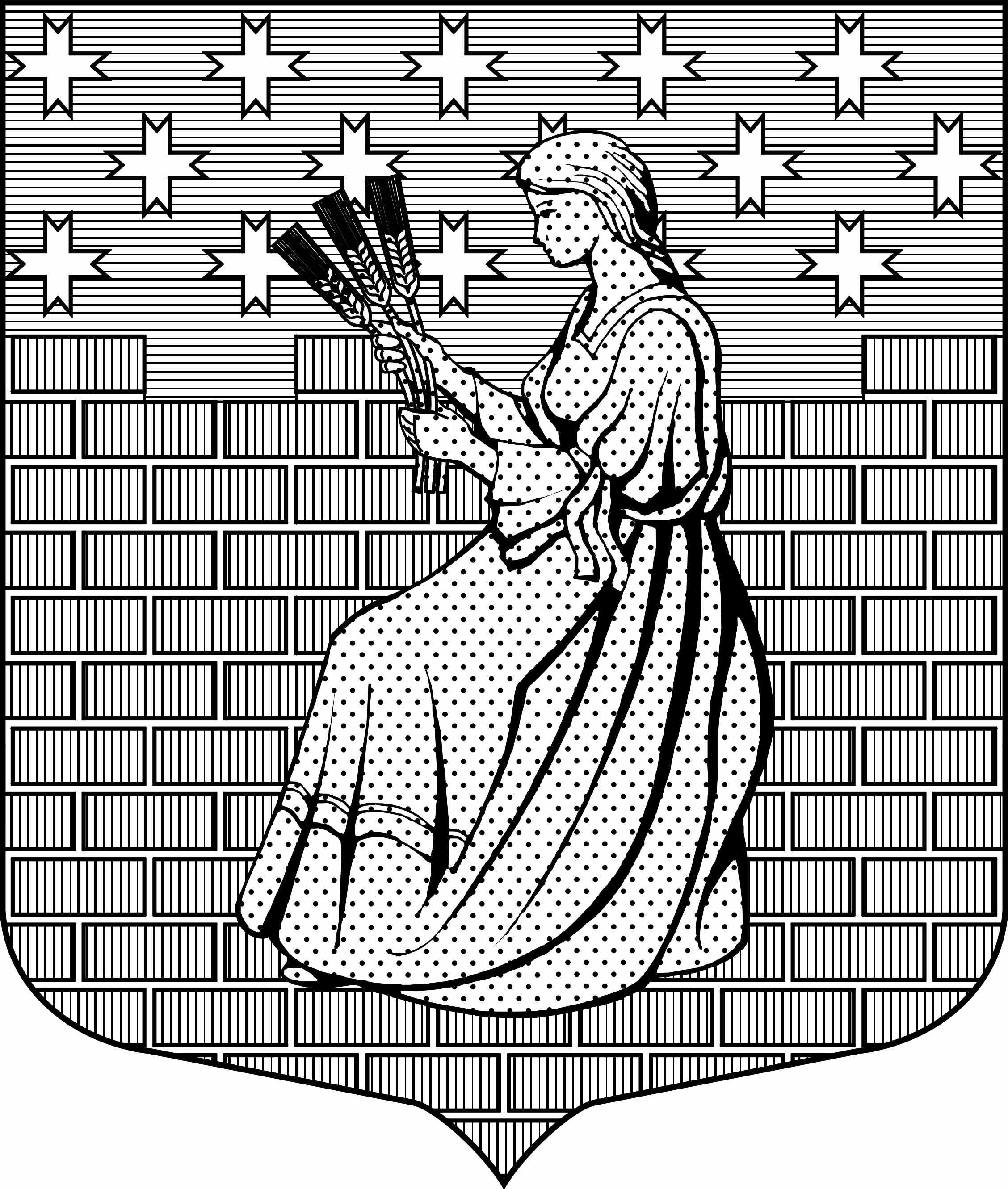 МУНИЦИПАЛЬНОЕ ОБРАЗОВАНИЕ“НОВОДЕВЯТКИНСКОЕ СЕЛЬСКОЕ ПОСЕЛЕНИЕ”ВСЕВОЛОЖСКОГО МУНИЦИПАЛЬНОГО РАЙОНАЛЕНИНГРАДСКОЙ ОБЛАСТИ_____________________________________________________________________________188661, РФ, Ленинградская обл., Всеволожский район, дер. Новое Девяткино дом 57 оф. 83  тел./факс (812) 595-74-44СОВЕТ ДЕПУТАТОВРЕШЕНИЕ«12» ноября 2020г.				                        	      	         № 43/01-02      дер. Новое ДевяткиноО проекте бюджетаМО «Новодевяткинскоесельское поселение»на 2021 год  и на плановый период2022 и 2023 годовРуководствуясь Федеральным законом от 06 октября 2003г. № 131-ФЗ «Об общих принципах организации местного самоуправления в Российской Федерации», положениями статей 9, 184.1-185 Бюджетного кодекса Российской Федерации, Уставом МО «Новодевяткинское сельское поселение», Положением о бюджетном процессе в МО «Новодевяткинское сельское поселение», утвержденным решением совета депутатов МО «Новодевяткинское сельское поселение» от 11 марта 2020г. № 15/01-02, в целях формирования бюджета МО «Новодевяткинское сельское поселение» на 2021 год и на плановый период 2022 и 2023 годов совет депутатов МО «Новодевяткинское сельское поселение» совет депутатов МО «Новодевяткинское сельское поселение» принялРЕШЕНИЕ:1. Принять за основу проект бюджета МО «Новодевяткинское сельское поселение» на 2021 год и на плановый период 2022 и 2023 годов.2. Главе МО «Новодевяткинское сельское поселение» назначить и провести в соответствии с действующим законодательством публичные слушания по проекту  решения  совета депутатов «О бюджете муниципального образования «Новодевяткинское сельское поселение»  на 2021 год и на плановый период 2022 и 2023 годов» в следующей редакции:Статья 1. Основные характеристики бюджета МО «Новодевяткинское сельское поселение» на 2021 год и на плановый период 2022 и 2023 годов1. Утвердить основные характеристики бюджета МО «Новодевяткинское сельское поселение» на 2021 год:- прогнозируемый общий объем доходов бюджета МО «Новодевяткинское сельское поселение» в сумме 484 850,24 тысяч рублей;- общий объем расходов бюджета МО «Новодевяткинское сельское поселение»  в  сумме  486 360,24 тысяч рублей;- дефицит бюджета МО «Новодевяткинское сельское поселение» в сумме 1 510,00 тысяч рублей.2. Утвердить основные характеристики бюджета МО «Новодевяткинское сельское поселение» на плановый период 2022 и на 2023 годов:- прогнозируемый общий объем доходов бюджета МО «Новодевяткинское сельское поселение» на 2022 год в сумме 185 073,08 тысяч рублей и на 2023 год в сумме 88 319,02 тысяч рублей;- общий объем расходов бюджета МО «Новодевяткинское сельское поселение» на 2022 год в сумме 186 317,08 тысяч рублей, в том числе условно утвержденные расходы в сумме 15 372,00 тысяч рублей, и на 2023 год в сумме 89 624,02 тысяч рублей, в том числе условно утвержденные расходы в сумме 5 220,00 тысяч рублей;- дефицит бюджета МО «Новодевяткинское сельское поселение» на 2022 в сумме 1 244,00 тысяч рублей и на  2023 год в сумме 1 305,00 тысяч рублей.Статья 2. Доходы бюджета МО «Новодевяткинское сельское поселение» на 2021 год и на плановый период 2022 и 2023 годов.1. Утвердить прогнозируемые поступления налоговых, неналоговых доходов и безвозмездных поступлений в бюджет МО «Новодевяткинское сельское поселение» по кодам видов доходов на 2021 год и на плановый период 2022 и 2023 годов согласно приложению 1.2. Утвердить перечень и коды главных администраторов доходов бюджета МО «Новодевяткинское сельское поселение»  согласно приложению 2.3. Установить, что 25 процентов прибыли муниципальных предприятий МО «Новодевяткинское сельское поселение», остающейся после уплаты налогов и иных обязательных платежей, зачисляются в бюджет МО «Новодевяткинское сельское поселение».4. Утвердить в пределах общего объема доходов бюджета МО «Новодевяткинское сельское поселение», утвержденного статьей 1 настоящего решения, безвозмездные поступления от других бюджетов бюджетной системы Российской Федерации на 2021 год и на плановый период 2022 и 2023 годов согласно приложению 3.5. Установить, что задолженность по отмененным налогам и сборам, поступающим в бюджет МО «Новодевяткинское сельское поселение», зачисляется в бюджет МО «Новодевяткинское сельское поселение».6. Установить, что доходы, полученные главными распорядителями и получателями бюджетных средств МО «Новодевяткинское сельское поселение» от платных услуг и иной приносящей доход деятельности, зачисляются в бюджет МО «Новодевяткинское сельское поселение».Статья 3. Бюджетные ассигнования бюджета МО «Новодевяткинское сельское поселение» на 2021 год и на плановый период 2022 и 2023 годов1. Утвердить:распределение бюджетных ассигнований по целевым статьям (муниципальным программам и непрограммным направлениям деятельности), группам и подгруппам видов расходов, разделам и подразделам классификации расходов бюджетов на 2021 год и на плановый период 2022 и  2023 годов согласно приложению 4;ведомственную структуру расходов бюджета МО «Новодевяткинское сельское поселение» на 2021 год и на плановый период 2022 и 2023 годов  согласно приложению 5;распределение бюджетных ассигнований по разделам и подразделам классификации расходов бюджетов на 2021 год и на плановый период 2022 и 2023 годов согласно приложению 6.2. Утвердить общий обьем бюджетных ассигнований на исполнение публичных норматиных обязательств:на 2021 год в сумме 18,18 тысяч рублей;на 2022 год в сумме 18,18 тысяч рублей;на 2023 год в сумме 18,18 тысяч рублей.3. Утвердить объем бюджетных ассигнований дорожного фонда МО «Новодевяткинское сельское поселение»:на 2021 год в сумме 5 000,00 тысяч рублей;на 2022 год в сумме 5 000,00 тысяч рублей;на 2023 год в сумме 5 000,00 тысяч рублей.4. Утвердить резервный фонд МО «Новодевяткинское  сельское поселение»:на 2021 год в сумме 500,00 тысяч рублей;на 2022 год в сумме 500,00 тысяч рублей;на 2023 год в сумме 500,00 тысяч рублей.5. Установить, что в соответствии с пунктом 8 статьи 217 Бюджетного кодекса Российской Федерации в сводную бюджетную роспись могут быть внесены изменения без внесения изменений в решение о бюджете МО «Новодевяткинское сельское поселение» в случаях:1) образования, переименования, реорганизации, ликвидации органов местного самоуправления МО «Новодевяткинскре сельское поселение», перераспределение их полномочий, а также проведения иных мероприятий по совершенствованию структуры органов исполнительной власти МО «Новодевяткинское сельское поселение», в пределах общего объема средств, предусмотренных настоящим решением на обеспечение их деятельности;2) создания (реорганизации) или изменения типа (подведомственности) муниципальных учреждений в части перераспределения бюджетных ассигнований между разделами, подразделами, целевыми статьями, видами расходов, подгруппами видов расходов классификации расходов бюджетов в пределах общего объема средств, предусмотренных настоящим решением главному распорядителю бюджетных средств;3) перераспределения бюджетных ассигнований между разделами, подразделами, целевыми статьями, видами расходов, подгруппами видов расходов классификации расходов бюджетов в пределах общего объема бюджетных средств, предусмотренных настоящим решением главному распорядителю бюджетных средств;4) перераспределения бюджетных ассигнований между разделами, подразделами, целевыми статьями, видами расходов, подгруппами видов расходов классификации расходов бюджетов на сумму, необходимую для выполнения условий софинансирования, установленных для получения субсидий, предоставляемых бюджету муниципального образования из других бюджетов бюджетной системы Российской Федерации, в пределах общего объема бюджетных средств, предусмотренных настоящим Решением главному распорядителю бюджетных средств;5) перераспределение бюджетных ассигнований, предусмотренных на реализацию муниципальных программ (подпрограмм), в связи с внесением изменений по мероприятиям муниципальных программ (подпрограмм) в пределах общего объема бюджетных средств, предусмотренных настоящим Решением;6) увеличения бюджетных ассигнований по источникам финансирования дефицита бюджета МО «Новодевяткинское сельское поселение» в случае осуществления выплат, сокращающих муниципальные долговые обязательства в соответствии со статьей 96 Бюджетного кодекса;7) перераспределения бюджетных ассигнований между видами источников финансирования дефицита бюджета МО «Новодевяткинское сельское поселение» в ходе исполнения бюджета в пределах общего объема бюджетных ассигнований по источникам финансирования дефицита бюджета МО «Новодевяткинское сельское поселение», предусмотренных на соответствующий финансовый год;8) внесения Министерством финансов Российской Федерации изменений в Порядок формирования и применения кодов бюджетной классификации Российской Федерации в части отражения расходов по кодам разделов, подразделов, целевых статей, видов расходов классификации расходов бюджетов, а также приведения в соответствие с разъяснениями Министерства финансов Российской Федерации по применению бюджетной классификации;9) отражения расходов, осуществляемых за счет межбюджетных трансфертов, полученных в форме субсидий, субвенций и иных межбюджетных трансфертов, имеющих целевое назначение, по кодам разделов, подразделов, целевых статей, видов расходов.Статья 4. Особенности установления отдельных расходных обязательств и использования бюджетных ассигнований на обеспечение деятельности органов местного самоуправления МО «Новодевяткинское сельское поселение».1. Установить, что для расчета должностных окладов (окладов) работников муниципальных казенных учреждений МО «Новодевяткинское сельское поселение» с 01 января 2021 года применяется расчетная величина в размере 9 940,00 рублей, с 01 сентября 2021 года - в размере 10 340,00 рублей.2. Утвердить расходы на обеспечение деятельности совета депутатов МО «Новодевяткинское сельское поселение»:на 2021 год в сумме  5 392,17 тысяч рублей;на 2022 год в сумме  5 392,17 тысяч рублей;на 2023 год в сумме  4 426,17 тысяч рублей.3. Утвердить расходы на обеспечение деятельности администрации МО «Новодевяткинское сельское поселение»:на 2021 год в сумме 18 810,90тысяч рублей;на 2022 год в сумме 18 790,90 тысяч рублей;на 2023 год в сумме 18 790,90 тысяч рублей.Статья 5. Межбюджетные трансферты1. Установить, что размер и Порядок предоставления иных межбюджеиных трансфертов на осуществление части полномочий по решению вопросов местного значения в бюджет МО «Всеволожский муниципальный район» Ленинградской области определяются в соответствии с заключенными соглашениями.Статья 6. Муниципальный внутренний долг МО «Новодевяткинское сельское поселение»1. Утвердить верхний предел муниципального внутреннего долга МО «Новодевяткинское сельское поселение» на 01.01.2022г.в размере 12 000,00 тысяч рублей, в том числе по муниципальным гарантиям 0,00 тысяч рублей, на 01.01.2023г. в размере 0,00 тысяч рублей, в том числе по муниципальным гарантиям 0,00 тысяч рублей, на 01.01.2024г. в размере 0,0 тысяч рублей, в том числе по муниципальным гарантиям 0,00 тысяч рублей.2. Утвердить Программу муниципальных заимствований МО «Новодевяткинское сельское поселение» на 2021 год и на плановый период 2022 и 2023 годов согласно приложению 7 к настоящему решению.3.Установить объем расходов на обслуживание муниципального долга МО «Новодевяткинское сельское поселение»:на 2021 год в сумме 573, 62 тысяч рублей;на 2022 год в сумме 187, 72 тысяч рублей;на 2023 год в сумме      0,00 тысяч рублей.Статья  7.  Источники внутреннего финансирования дефицита бюджета МО «Новодевяткинское сельское поселение»1. Утвердить источники внутреннего финансирования дефицита бюджета МО «Новодевяткинское сельское поселение» на 2021 год и на плановый период на 2022 и 2023 годов согласно приложению 8.2. Утвердить перечень главных администраторов источников внутреннего финансирования дефицита бюджета МО «Новодевяткинское сельское поселение» согласно приложениям 9.Статья 8. Вступление в силу настоящего решения.Настоящее решение вступает в силу с 01 января 2021 года.Статья 9. Об опубликовании настоящего решения.Опубликовать настоящее решение в газете «Вести» и разместить на официальном сайте МО «Новодевяткинское сельское поселение».Статья 10. Контроль за исполнением решения.Контроль за исполнением данного решения возложить на комиссию совета депутатов МО «Новодевяткинское сельское поселение» по бюджету, налогам и сборам, экономике и тарифам.Глава муниципального образования                                                   		     Д.А.МайоровПриложение № 1к решению совета депутатовот 12 ноября 2020г. № 43/01-07ПРОГНОЗИРУЕМЫЕ ПОСТУПЛЕНИЯналоговых, неналоговых доходов и безвозмездных поступленийв бюджет МО «Новодевяткинское сельское поселение» по кодам видов доходовна 2021 год и на плановый период 2022 и 2023 годов 	Приложение № 2к решению совета депутатовот 12 ноября 2020г. № 43/01-07Перечень и коды главнЫХ администраторОВ доходов бюджетаМО «Новодевяткинское сельское поселение»	Приложение № 3к решению совета депутатовот 12 ноября 2020г. № 43/01-07	Приложение № 4к решению совета депутатовот 12 ноября 2020г. № 43/01-07РАСПРЕДЕЛЕНИЕбюджетных ассигнований по целевым статьям (муниципальным программам и непрограммным направлениям деятельности), группам и подгруппам видов расходов, разделам и подразделам классификации расходов бюджетовна 2021 год и на плановый период 2022 и 2023 годов	Приложение № 5к решению совета депутатовот 12 ноября 2020г. № 43/01-07ВЕДОМСТВЕННАЯ СТРУКТУРА РАСХОДОВ БЮДЖЕТАМО «Новодевяткинское сельское поселение»на 2021 год и на плановый период 2022 и 2023 годовПриложение № 6к решению совета депутатовот 12 ноября 2020г. № 43/01-07РАСПРЕДЕЛЕНИЕ БЮДЖЕТНЫХ АССИГНОВАНИЙ ПО РАЗДЕЛАМ И ПОДРАЗДЕЛАМКЛАССИФИКАЦИИ РАСХОДОВ БЮДЖЕТОВна 2021 год и на плановый период 2022-2023 годовПриложение № 7к решению совета депутатовот 12 ноября 2020г. № 43/01-07ПРОГРАММА МУНИЦИПАЛЬНЫХ ЗАИМСТВОВАНИЙМО «Новодевяткинское сельское поселение» на 2021 год и на плановый период 2022 и 2023 годов( в тыс.руб)Приложение № 8к решению совета депутатовот 12 ноября 2020г. № 43/01-07ИСТОЧНИКИвнутреннего финансирования дефицита бюджетаМО «Новодевяткинское сельское поселение»на 2021 год и на плановый период 2022 и 2023 годовПриложение № 9к решению совета депутатовот 12 ноября 2020г. № 43/01-07ПЕРЕЧЕНЬГЛАВНЫХ АДМИНИСТРАТОРОВ ИСТОЧНИКОВ ВНУТРЕННЕГО ФИНАНСИРОВАНИЯ ДЕФИЦИТА БЮДЖЕТА МО «Новодевяткинское сельское поселение»Наименование кода поступлений в бюджет, группы, подгруппы, статьи, подстатьи, элемента, подвида доходов, классификации операций сектора государственного управленияКод бюджетной классификации Российской ФедерацииСумма (тысяч рублей)Сумма (тысяч рублей)Сумма (тысяч рублей)Наименование кода поступлений в бюджет, группы, подгруппы, статьи, подстатьи, элемента, подвида доходов, классификации операций сектора государственного управленияКод бюджетной классификации Российской ФедерацииСумма (тысяч рублей)Сумма (тысяч рублей)Сумма (тысяч рублей)Наименование кода поступлений в бюджет, группы, подгруппы, статьи, подстатьи, элемента, подвида доходов, классификации операций сектора государственного управленияКод бюджетной классификации Российской ФедерацииСумма (тысяч рублей)Сумма (тысяч рублей)Сумма (тысяч рублей)Наименование кода поступлений в бюджет, группы, подгруппы, статьи, подстатьи, элемента, подвида доходов, классификации операций сектора государственного управленияКод бюджетной классификации Российской Федерации2021 год2022 год 2023 годНАЛОГОВЫЕ И НЕНАЛОГОВЫЕ ДОХОДЫ000 1 00 00000 00 0000 00086 640,80167 347,6588 308,32НАЛОГОВЫЕ ДОХОДЫ83 389,8084 286,2085 048,77НАЛОГИ НА ПРИБЫЛЬ, ДОХОДЫ000 1 01 00000 00 0000 000 33 148,2033 579,2033 985,00Налог на доходы физических лиц182 1 01 02000 01 0000 110 33 148,2033 579,2033 985,00Налог на доходы физических лиц с доходов, источником которых является налоговый агент, за исключением доходов, в отношении которых исчисление и уплата налога осуществляются в соответствии со статьями 227, 227.1 и 228 Налогового кодекса Российской Федерации182 1 01 02010 01 0000 110 32 491,2032 922,2033 328,00Налог на доходы физических лиц с доходов, источником которых является налоговый агент, за исключением доходов, в отношении которых исчисление и уплата налога осуществляются в соответствии со статьями 227, 227.1 и 228 Налогового кодекса Российской Федерации (сумма платежа (перерасчеты, недоимка и задолженность по соответствующему платежу, в том числе по отмененному)182 1 01 02010 01 1000 110 32 430,2032 861,2033 267,00Налог на доходы физических лиц с доходов, источником которых является налоговый агент, за исключением доходов, в отношении которых исчисление и уплата налога осуществляются в соответствии со статьями 227, 227.1 и 228 Налогового кодекса Российской Федерации (пени по соответствующему платежу)182 1 01 02010 01 2100 110 20,0020,0020,00Налог на доходы физических лиц с доходов, источником которых является налоговый агент, за исключением доходов, в отношении которых исчисление и уплата налога осуществляются в соответствии со статьями 227, 227.1 и 228 Налогового кодекса Российской Федерации (суммы денежных взысканий (штрафов) по соответствующему платежу согласно законодательству Российской Федерации)182 1 01 02010 01 3000 110 40,0040,0040,00Налог на доходы физических лиц с доходов, источником которых является налоговый агент, за исключением доходов, в отношении которых исчисление и уплата налога осуществляются в соответствии со статьями 227, 227.1 и 228 Налогового кодекса Российской Федерации (уплата процентов, начисленных на суммы излишне взысканных (уплаченных) платежей, а также при нарушении сроков их возврата)182 1 01 02010 01 5000 110 1,001,001,00Налог на доходы физических лиц с доходов, полученных от осуществления деятельности физическими лицами, зарегистрированными в качестве индивидуальных предпринимателей, нотариусов, занимающихся частной практикой, адвокатов, учредивших адвокатские кабинеты, и других лиц, занимающихся частной практикой в соответствии со статьей 227 Налогового кодекса Российской Федерации182 1 01 02020 01 0000 110 301,00301,00301,00Налог на доходы физических лиц с доходов, полученных от осуществления деятельности физическими лицами, зарегистрированными в качестве индивидуальных предпринимателей, нотариусов, занимающихся частной практикой, адвокатов, учредивших адвокатские кабинеты, и других лиц, занимающихся частной практикой в соответствии со статьей 227 Налогового кодекса Российской Федерации (сумма платежа (перерасчеты, недоимка и задолженность по соответствующему платежу, в том числе по отмененному)182 1 01 02020 01 1000 110 300,00300,00300,00Налог на доходы физических лиц с доходов, полученных от осуществления деятельности физическими лицами, зарегистрированными в качестве индивидуальных предпринимателей, нотариусов, занимающихся частной практикой, адвокатов, учредивших адвокатские кабинеты, и других лиц, занимающихся частной практикой в соответствии со статьей 227 Налогового кодекса Российской Федерации (пени по соответствующему платежу)182 1 01 02020 01 2100 110 1,001,001,00Налог на доходы физических лиц с доходов, полученных физическими лицами в соответствии со статьей 228 Налогового кодекса Российской Федерации182 1 01 02030 01 0000 110 356,00356,00356,00Налог на доходы физических лиц с доходов, полученных физическими лицами в соответствии со статьей 228 Налогового кодекса Российской Федерации (сумма платежа (перерасчеты, недоимка и задолженность по соответствующему платежу, в том числе по отмененному)182 1 01 02030 01 1000 110 350,00350,00350,00Налог на доходы физических лиц с доходов, полученных физическими лицами в соответствии со статьей 228 Налогового кодекса Российской Федерации (пени по соответствующему платежу)182 1 01 02030 01 2100 110 5,005,005,00Налог на доходы физических лиц с доходов, полученных физическими лицами в соответствии со статьей 228 Налогового кодекса Российской Федерации (суммы денежных взысканий (штрафов) по соответствующему платежу согласно законодательству Российской Федерации)182 1 01 02030 01 3000 110 1,001,001,00НАЛОГИ НА ТОВАРЫ (РАБОТЫ, УСЛУГИ), РЕАЛИЗУЕМЫЕ НА ТЕРРИТОРИИ РОССИЙСКОЙ ФЕДЕРАЦИИ000 1 03 00000 00 0000 000 470,40495,80522,60Акцизы по подакцизным товарам (продукции), производимым на территории Российской Федерации100 1 03 02000 01 0000 110 470,40495,80522,60Доходы от уплаты акцизов на дизельное топливо, подлежащие распределению между бюджетами субъектов Российской Федерации и местными бюджетами с учетом установленных дифференцированных нормативов отчислений в местные бюджеты100 1 03 02230 01 0000 110 200,00200,00200,00Доходы от уплаты акцизов на дизельное топливо, подлежащие распределению между бюджетами субъектов Российской Федерации и местными бюджетами с учетом установленных дифференцированных нормативов отчислений в местные бюджеты (по нормативам, установленным Федеральным законом о федеральном бюджете в целях формирования дорожных фондов субъектов Российской Федерации)100 1 03 02231 01 0000 110 200,00200,00200,00Доходы от уплаты акцизов на моторные масла для дизельных и (или) карбюраторных (инжекторных) двигателей, подлежащие распределению между бюджетами субъектов Российской Федерации и местными бюджетами с учетом установленных дифференцированных нормативов отчислений в местные бюджеты100 1 03 02240 01 0000 110 2,002,002,00Доходы от уплаты акцизов на моторные масла для дизельных и (или) карбюраторных (инжекторных) двигателей, подлежащие распределению между бюджетами субъектов Российской Федерации и местными бюджетами с учетом установленных дифференцированных нормативов отчислений в местные бюджеты (по нормативам, установленным Федеральным законом о федеральном бюджете в целях формирования дорожных фондов субъектов Российской Федерации)100 1 03 02241 01 0000 110 2,002,002,00Доходы от уплаты акцизов на автомобильный бензин, подлежащие распределению между бюджетами субъектов Российской Федерации и местными бюджетами с учетом установленных дифференцированных нормативов отчислений в местные бюджеты100 1 03 02250 01 0000 110 250,00250,00250,00Доходы от уплаты акцизов на автомобильный бензин, подлежащие распределению между бюджетами субъектов Российской Федерации и местными бюджетами с учетом установленных дифференцированных нормативов отчислений в местные бюджеты (по нормативам, установленным Федеральным законом о федеральном бюджете в целях формирования дорожных фондов субъектов Российской Федерации)100 1 03 02251 01 0000 110 250,00250,00250,00Доходы от уплаты акцизов на прямогонный бензин, подлежащие распределению между бюджетами субъектов Российской Федерации и местными бюджетами с учетом установленных дифференцированных нормативов отчислений в местные бюджеты100 1 03 02260 01 0000 110 18,4043,8070,60Доходы от уплаты акцизов на прямогонный бензин, подлежащие распределению между бюджетами субъектов Российской Федерации и местными бюджетами с учетом установленных дифференцированных нормативов отчислений в местные бюджеты (по нормативам, установленным Федеральным законом о федеральном бюджете в целях формирования дорожных фондов субъектов Российской Федерации)100 1 03 02261 01 0000 110 18,4043,8070,60НАЛОГИ НА СОВОКУПНЫЙ ДОХОД000 1 05 00000 00 0000 000 1,201,201,17Единый сельскохозяйственный налог182 1 05 03000 01 0000 110 1,201,201,17Единый сельскохозяйственный налог182 1 05 03010 01 0000 110 1,201,201,17Единый сельскохозяйственный налог (сумма платежа (перерасчеты, недоимка и задолженность по соответствующему платежу, в том числе по отмененному)182 1 05 03010 01 1000 110 1,201,201,17НАЛОГИ НА ИМУЩЕСТВО000 1 06 00000 00 0000 000 49 770,0050 210,0050 540,00Налог на имущество физических лиц182 1 06 01000 00 0000 110 4 250,004 450,004 550,00Налог на имущество физических лиц, взимаемый по ставкам, применяемым к объектам налогообложения, расположенным в границах сельских поселений182 1 06 01030 10 0000 110 4 250,004 450,004 550,00Налог на имущество физических лиц, взимаемый по ставкам, применяемым к объектам налогообложения, расположенным в границах сельских поселений (сумма платежа (перерасчеты, недоимка и задолженность по соответствующему платежу, в том числе по отмененному)182 1 06 01030 10 1000 110 3 900,004 000,004 000,00Налог на имущество физических лиц, взимаемый по ставкам, применяемым к объектам налогообложения, расположенным в границах сельских поселений (пени по соответствующему платежу)182 1 06 01030 10 2100 110 350,00450,00550,00Земельный налог182 1 06 06000 00 0000 110 45 520,0045 760,0045 990,00Земельный налог с организаций182 1 06 06030 00 0000 110 43 000,0043 000,0043 000,00Земельный налог с организаций, обладающих земельным участком, расположенным в границах сельских поселений182 1 06 06033 10 0000 110 43 000,0043 000,0043 000,00Земельный налог с физических лиц182 1 06 06040 00 0000 110 2 520,002 760,002 990,00Земельный налог с физических лиц, обладающих земельным участком, расположенным в границах сельских поселений182 1 06 06043 10 0000 110 2 520,002 760,002 990,00НЕНАЛОГОВЫЕ ДОХОДЫ3 251,0083 061,453 259,55ДОХОДЫ ОТ ИСПОЛЬЗОВАНИЯ ИМУЩЕСТВА, НАХОДЯЩЕГОСЯ В ГОСУДАРСТВЕННОЙ И МУНИЦИПАЛЬНОЙ СОБСТВЕННОСТИ000 1 11 00000 00 0000 000 974,00974,00974,00Доходы, получаемые в виде арендной либо иной платы за передачу в возмездное пользование государственного и муниципального имущества (за исключением имущества бюджетных и автономных учреждений, а также имущества государственных и муниципальных унитарных предприятий, в том числе казенных)001 1 11 05000 00 0000 120 574,00574,00574,00Доходы от сдачи в аренду имущества, составляющего государственную (муниципальную) казну (за исключением земельных участков)001 1 11 05070 00 0000 120 574,00574,00574,00Доходы от сдачи в аренду имущества, составляющего казну сельских поселений (за исключением земельных участков)001 1 11 05075 10 0000 120 574,00574,00574,00Прочие доходы от использования имущества и прав, находящихся в государственной и муниципальной собственности (за исключением имущества бюджетных и автономных учреждений, а также имущества государственных и муниципальных унитарных предприятий, в том числе казенных)001 1 11 09000 00 0000 120 400,00400,00400,00Прочие поступления от использования имущества, находящегося в государственной и муниципальной собственности (за исключением имущества бюджетных и автономных учреждений, а также имущества государственных и муниципальных унитарных предприятий, в том числе казенных)001 1 11 09040 00 0000 120 400,00400,00400,00Прочие поступления от использования имущества, находящегося в собственности сельских поселений (за исключением имущества муниципальных бюджетных и автономных учреждений, а также имущества муниципальных унитарных предприятий, в том числе казенных)001 1 11 09045 10 0000 120 400,00400,00400,00ДОХОДЫ ОТ ОКАЗАНИЯ ПЛАТНЫХ УСЛУГ И КОМПЕНСАЦИИ ЗАТРАТ ГОСУДАРСТВА000 1 13 00000 00 0000 000 2 232,002 240,552 240,55Доходы от оказания платных услуг (работ)001 1 13 01000 00 0000 130 2 232,002 240,552 240,55Прочие доходы от оказания платных услуг (работ)001 1 13 01990 00 0000 130 2 232,002 240,552 240,55Прочие доходы от оказания платных услуг (работ) получателями средств бюджетов сельских поселений001 1 13 01995 10 0000 130 2 232,002 240,552 240,55ДОХОДЫ ОТ ПРОДАЖИ МАТЕРИАЛЬНЫХ И НЕМАТЕРИАЛЬНЫХ АКТИВОВ000 1 14 00000 00 0000 000 0,0079 801,900,00Доходы от реализации имущества, находящегося в государственной и муниципальной собственности (за исключением движимого имущества бюджетных и автономных учреждений, а также имущества государственных и муниципальных унитарных предприятий, в том числе казенных)001 1 14 02000 00 0000 000 0,0079 801,900,00Доходы от реализации имущества, находящегося в собственности сельских поселений (за исключением движимого имущества муниципальных бюджетных и автономных учреждений, а также имущества муниципальных унитарных предприятий, в том числе казенных), в части реализации основных средств по указанному имуществу001 1 14 02050 10 0000 410 0,0079 801,900,00Доходы от реализации иного имущества, находящегося в собственности сельских поселений (за исключением имущества муниципальных бюджетных и автономных учреждений, а также имущества муниципальных унитарных предприятий, в том числе казенных), в части реализации основных средств по указанному имуществу001 1 14 02053 10 0000 410 0,0079 801,900,00ШТРАФЫ, САНКЦИИ, ВОЗМЕЩЕНИЕ УЩЕРБА000 1 16 00000 00 0000 000 45,0045,0045,00Административные штрафы, установленные законами субъектов Российской Федерации об административных правонарушениях001 1 16 02000 02 0000 140 45,0045,0045,00Административные штрафы, установленные законами субъектов Российской Федерации об административных правонарушениях, за нарушение муниципальных правовых актов001 1 16 02020 02 0000 140 45,0045,0045,00БЕЗВОЗМЕЗДНЫЕ ПОСТУПЛЕНИЯ000 2 00 00000 00 0000 000 398 209,4417 725,4310,70БЕЗВОЗМЕЗДНЫЕ ПОСТУПЛЕНИЯ ОТ ДРУГИХ БЮДЖЕТОВ БЮДЖЕТНОЙ СИСТЕМЫ РОССИЙСКОЙ ФЕДЕРАЦИИ000 2 02 00000 00 0000 000 392 109,4417 725,4310,70Дотации бюджетам бюджетной системы Российской Федерации001 2 02 10000 00 0000 150 51 843,100,000,00Дотации на выравнивание бюджетной обеспеченности из бюджетов муниципальных районов, городских округов с внутригородским делением001 2 02 16001 00 0000 150 51 843,100,000,00Дотации бюджетам сельских поселений на выравнивание бюджетной обеспеченности из бюджетов муниципальных районов001 2 02 16001 10 0000 150 51 843,100,000,00Субсидии бюджетам бюджетной системы Российской Федерации (межбюджетные субсидии)001 2 02 20000 00 0000 150 336 440,8416 857,430,00Субсидии бюджетам на софинансирование капитальных вложений в объекты муниципальной собственности001 2 02 20077 00 0000 150 320 990,6416 620,330,00Субсидии бюджетам сельских поселений на софинансирование капитальных вложений в объекты муниципальной собственности001 2 02 20077 10 0000 150 320 990,6416 620,330,00Субсидии бюджетам на осуществление дорожной деятельности в отношении автомобильных дорог общего пользования, а также капитального ремонта и ремонта дворовых территорий многоквартирных домов, проездов к дворовым территориям многоквартирных домов населенных пунктов001 2 02 20216 00 0000 150 169,40169,400,00Субсидии бюджетам сельских поселений на осуществление дорожной деятельности в отношении автомобильных дорог общего пользования, а также капитального ремонта и ремонта дворовых территорий многоквартирных домов, проездов к дворовым территориям многоквартирных домов населенных пунктов001 2 02 20216 10 0000 150 169,40169,400,00Субсидии бюджетам на реализацию программ формирования современной городской среды001 2 02 25555 00 0000 150 10 568,800,000,00Субсидии бюджетам сельских поселений на реализацию программ формирования современной городской среды001 2 02 25555 10 0000 150 10 568,800,000,00Прочие субсидии001 2 02 29999 00 0000 150 4 712,0067,700,00Прочие субсидии бюджетам сельских поселений001 2 02 29999 10 0000 150 4 712,0067,700,00Субвенции бюджетам бюджетной системы Российской Федерации001 2 02 30000 00 0000 150 825,50868,0010,70Субвенции местным бюджетам на выполнение передаваемых полномочий субъектов Российской Федерации001 2 02 30024 00 0000 150 10,7010,7010,70Субвенции бюджетам сельских поселений на выполнение передаваемых полномочий субъектов Российской Федерации001 2 02 30024 10 0000 150 10,7010,7010,70Субвенции бюджетам на осуществление первичного воинского учета на территориях, где отсутствуют военные комиссариаты001 2 02 35118 00 0000 150 814,80857,300,00Субвенции бюджетам сельских поселений на осуществление первичного воинского учета на территориях, где отсутствуют военные комиссариаты001 2 02 35118 10 0000 150 814,80857,300,00Иные межбюджетные трансферты001 2 02 40000 00 0000 150 3 000,000,000,00Межбюджетные трансферты, передаваемые бюджетам для компенсации дополнительных расходов, возникших в результате решений, принятых органами власти другого уровня001 2 02 45160 00 0000 150 3 000,000,000,00Межбюджетные трансферты, передаваемые бюджетам сельских поселений для компенсации дополнительных расходов, возникших в результате решений, принятых органами власти другого уровня001 2 02 45160 10 0000 150 3 000,000,000,00ПРОЧИЕ БЕЗВОЗМЕЗДНЫЕ ПОСТУПЛЕНИЯ000 2 07 00000 00 0000 000 6 100,000,000,00Прочие безвозмездные поступления в бюджеты сельских поселений001 2 07 05000 10 0000 150 6 100,000,000,00Прочие безвозмездные поступления в бюджеты сельских поселений001 2 07 05030 10 0000 150 6 100,000,000,00ИТОГО ДОХОДОВИТОГО ДОХОДОВ484 850,24185 073,0888 319,02Код АДМКодНаименование доходного источникаГлавный администратор доходов бюджета - 001 Администрация муниципального образования «Новодевяткинское сельское поселение»Всеволожского муниципального района Ленинградской областиГлавный администратор доходов бюджета - 001 Администрация муниципального образования «Новодевяткинское сельское поселение»Всеволожского муниципального района Ленинградской областиГлавный администратор доходов бюджета - 001 Администрация муниципального образования «Новодевяткинское сельское поселение»Всеволожского муниципального района Ленинградской области001 1 11 05035 10 0000 120Доходы от сдачи в аренду имущества, находящегося в оперативном управлении органов управления сельских поселений и созданных ими учреждений (за исключением имущества муниципальных бюджетных и автономных учреждений)0011 11 05075 10 0000 120 Доходы от сдачи в аренду имущества, составляющего казну сельских поселений (за исключением земельных участков)0011 11 09045 10 0000 120 Прочие поступления от использования имущества, находящегося в собственности сельских поселений (за исключением имущества муниципальных бюджетных и автономных учреждений, а также имущества муниципальных унитарных предприятий, в том числе казенных)0011 13 01995 10 0000 130 Прочие доходы от оказания платных услуг (работ) получателями средств бюджетов сельских поселений0011 14 02053 10 0000 410 Доходы от реализации иного имущества, находящегося в собственности сельских поселений (за исключением имущества муниципальных бюджетных и автономных учреждений, а также имущества муниципальных унитарных предприятий, в том числе казенных), в части реализации основных средств по указанному имуществу0011 14 02053 10 0000 440Доходы от реализации иного имущества, находящегося в собственности сельских поселений (за исключением имущества муниципальных бюджетных и автономных учреждений, а также имущества муниципальных унитарных предприятий, в том числе казенных), в части реализации материальных запасов по указанному имуществу0011 16 02020 02 0000 140Административные штрафы, установленные законами субъектов Российской Федерации об административных правонарущениях, за нарушение муниципальных правовых актов0011 16 07010 10 0000 140Штрафы, неустойки, пени, уплаченные в случае просрочки исполнения поставщиком (подрядчиком, исполнителем) обязательств, предусмотренных муниципальным контрактом, заключенным муниципальным органом, казенным учреждением сельского поселения0011 16 07090 10 0000 140Иные штрафы, неустойки, пени, уплаченные в соответствии с законом или договором в случае неисполнения или ненадлежащего исполнения обязательств перед муниципальным органом, (муниципальным казенным учреждением) сельского поселения0011 16 10032 10 0000 140Прочее возмещение ущерба, причиненного муниципальному имуществу сельского поселения (за исключением имущества, закрепленного за муниципальными бюджетными (автономными) учреждениями, унитарными предприятиями)0011 16 10061 10 0000 140Платежи в целях возмещения убытков, причиненных уклонением от заключения с муниципальным органом сельского поселения (муниципальным казенным учреждением) муниципального контракта, а также иные денежные средства, подлежащие зачислению в бюджет сельского поселения за нарушение законодательства Российской Федерации о контрактной системе в сфере закупок товаров, работ, услуг для обеспечения государственных и муниципальных нужд (за исключением муниципального контракта, финансируемого за счет средств муниципального дорожного фонда)0011 16 10062 10 0000 140Платежи в целях возмещения убытков, причиненных уклонением от заключения с муниципальным органом сельского поселения (муниципальным казенным учреждением) муниципального контракта, финансируемого за счет средств муниципального дорожного фонда, а также иные денежные средства, подлежащие зачислению в бюджет сельского поселения за нарушение законодательства Российской Федерации о контрактной системе в сфере закупок товаров, работ, услуг для обеспечения государственных и муниципальных нужд0011 16 10081 10 0000 140Платежи в целях возмещения ущерба при расторжении муниципального контракта, заключенного с муниципальным органом сельского поселения (муниципальным казенным учреждением), в связи с односторонним отказом исполнителя (подрядчика) от его исполнения (за исключением муниципального контракта, финансируемого за счет средств муниципального дорожного фонда)0011 16 10082 10 0000 140Платежи в целях возмещения ущерба при расторжении муниципального контракта, финансируемого за счет средств муниципального дорожного фонда сельского поселения, в связи с односторонним отказом исполнителя (подрядчика) от его исполнения0011 16 10100 10 0000 140Денежные взыскания, налагаемые в возмещение ущерба, причиненного в результате незаконного или нецелевого использования бюджетных средств (в части бюджетов сельских поселений)0011 16 10123 01 0000 140Доходы от денежных взысканий (штрафов), поступающие в счет погашения задолженности, образовавшейся до 1 января 2020 года, подлежащие зачислению в бюджет муниципального образования по нормативам, действующим до 1 января 2020 года0011 16 11050 01 0000 140Платежи по искам о возмещении вреда, причиненного окружающей среде, а также платежи, уплачиваемые при добровольном возмещении вреда, причиненного окружающей среде (за исключением вреда, причиненного окружающей среде на особо охраняемых природных территориях), подлежащие зачислению в бюджет муниципального образования0011 17 05050 10 0000 180Прочие неналоговые доходы бюджетов сельских поселений0012 01 05010 10 0000 150 Предоставление нерезидентами грантов для получателей средств бюджетов сельских поселени0012 02 16001 10 0000 150 Дотации бюджетам сельских поселений на выравнивание бюджетной обеспеченности из бюджетов муниципальных районов0012 02 20077 10 0000 150 Субсидии бюджетам сельских поселений на софинансирование капитальных вложений в объекты муниципальной собственности0012 02 20216 10 0000 150 Субсидии бюджетам сельских поселений на осуществление дорожной деятельности в отношении автомобильных дорог общего пользования, а также капитального ремонта и ремонта дворовых территорий многоквартирных домов, проездов к дворовым территориям многоквартирных домов населенных пунктов0012 02 29999 10 0000 150 Прочие субсидии бюджетам сельских поселений0012 02 30024 10 0000 150 Субвенции бюджетам сельских поселений на выполнение передаваемых полномочий субъектов Российской Федерации0012 02 35118 10 0000 150 Субвенции бюджетам сельских поселений на осуществление первичного воинского учета на территориях, где отсутствуют военные комиссариаты0012 02 45160 10 0000 150 Межбюджетные трансферты, передаваемые бюджетам сельских поселений для компенсации дополнительных расходов, возникших в результате решений, принятых органами власти другого уровня0012 07 05030 10 0000 150 Прочие безвозмездные поступления в бюджеты сельских поселений0012 08 05000 10 0000 150Перечисления из бюджетов сельских поселений (в бюджеты поселений) для осуществления возврата (зачета) излишне уплаченных или излишне взысканных сумм налогов, сборов и иных платежей, а также сумм процентов за несвоевременное осуществление такого возврата и процентов, начисленных на излишне взысканные суммы0012 19 00000 10 0000 150Возврат остатков субсидий, субвенций и иных межбюджетных трансфертов, имеющих целевое назначение, прошлых лет из бюджетов сельских поселенийБЕЗВОЗМЕЗДНЫЕ ПОСТУПЛЕНИЯот других бюджетов бюджетной системы Российской ФедерацииБЕЗВОЗМЕЗДНЫЕ ПОСТУПЛЕНИЯот других бюджетов бюджетной системы Российской ФедерацииБЕЗВОЗМЕЗДНЫЕ ПОСТУПЛЕНИЯот других бюджетов бюджетной системы Российской ФедерацииБЕЗВОЗМЕЗДНЫЕ ПОСТУПЛЕНИЯот других бюджетов бюджетной системы Российской ФедерацииБЕЗВОЗМЕЗДНЫЕ ПОСТУПЛЕНИЯот других бюджетов бюджетной системы Российской ФедерацииБЕЗВОЗМЕЗДНЫЕ ПОСТУПЛЕНИЯот других бюджетов бюджетной системы Российской ФедерацииБЕЗВОЗМЕЗДНЫЕ ПОСТУПЛЕНИЯот других бюджетов бюджетной системы Российской Федерациина 2021 год и на плановый период 2022 и 2023 годовна 2021 год и на плановый период 2022 и 2023 годовна 2021 год и на плановый период 2022 и 2023 годовна 2021 год и на плановый период 2022 и 2023 годовна 2021 год и на плановый период 2022 и 2023 годовна 2021 год и на плановый период 2022 и 2023 годовна 2021 год и на плановый период 2022 и 2023 годовНаименование кода поступлений в бюджет, группы, подгруппы, статьи, подстатьи, элемента, подвида доходов, классификации операций сектора государственного управленияКод бюджетной классификации Российской ФедерацииСумма (тысяч рублей)Сумма (тысяч рублей)Сумма (тысяч рублей)БЕЗВОЗМЕЗДНЫЕ ПОСТУПЛЕНИЯ ОТ ДРУГИХ БЮДЖЕТОВ БЮДЖЕТНОЙ СИСТЕМЫ РОССИЙСКОЙ ФЕДЕРАЦИИ000 2 02 00000 00 0000 000 392 109,4417 725,4310,70Дотации бюджетам сельских поселений на выравнивание бюджетной обеспеченности из бюджетов муниципальных районов001 2 02 16001 10 0000 150 51 843,100,000,00Субсидии бюджетам сельских поселений на софинансирование капитальных вложений в объекты муниципальной собственности001 2 02 20077 10 0000 150 320 990,6416 620,330,00Субсидии бюджетам сельских поселений на осуществление дорожной деятельности в отношении автомобильных дорог общего пользования, а также капитального ремонта и ремонта дворовых территорий многоквартирных домов, проездов к дворовым территориям многоквартирных домов населенных пунктов001 2 02 20216 10 0000 150 169,40169,400,00Субсидии бюджетам сельских поселений на реализацию программ формирования современной городской среды001 2 02 25555 10 0000 150 10 568,800,000,00Прочие субсидии бюджетам сельских поселений001 2 02 29999 10 0000 150 4 712,0067,700,00Субвенции бюджетам сельских поселений на выполнение передаваемых полномочий субъектов Российской Федерации001 2 02 30024 10 0000 150 10,7010,7010,70Субвенции бюджетам сельских поселений на осуществление первичного воинского учета на территориях, где отсутствуют военные комиссариаты001 2 02 35118 10 0000 150 814,80857,300,00Межбюджетные трансферты, передаваемые бюджетам сельских поселений для компенсации дополнительных расходов, возникших в результате решений, принятых органами власти другого уровня001 2 02 45160 10 0000 150 3 000,000,000,00НаименованиеЦСРВРРзПРСумма(тысяч рублей)Сумма(тысяч рублей)Сумма(тысяч рублей)НаименованиеЦСРВРРзПР2021 год2022 год2023 годМуниципальная программа «Поддержка малого и среднего предпринимательства в муниципальном образовании «Новодевяткинское сельское поселение» Всеволожского муниципального района Ленинградской области на 2020-2022 годы»70.0.00.0000050,0050,000,00 Основное мероприятие: «Создание условий для повышения предпринимательской активности и развития субъектов малого и среднего предпринимательства в приоритетных направлениях экономики муниципального образования»70.0.01.0000050,0050,000,00 Расходы бюджета муниципального образования на материально-техническое и финансовое обеспечение деятельности органов местного самоуправления без учета вопросов оплаты труда, а также на финансовое обеспечение расходных обязательств в рамках муниципальных программ (подпрограмм) и непрограммных направлений деятельности органов местного самоуправления.70.0.01.0015050,0050,000,00 Закупка товаров, работ и услуг для обеспечения государственных (муниципальных) нужд70.0.01.0015020050,0050,000,00 Иные закупки товаров, работ и услуг для обеспечения государственных (муниципальных) нужд70.0.01.0015024050,0050,000,00 НАЦИОНАЛЬНАЯ ЭКОНОМИКА70.0.01.00150240040050,0050,000,00 Другие вопросы в области национальной экономики70.0.01.00150240041250,0050,000,00 Муниципальная программа «Социально-экономическое развитие муниципального образования «Новодевяткинское сельское поселение» Всеволожского муниципального района Ленинградской области на 2020-2022 годы»71.0.00.0000032 765,0028 915,000,00 Муниципальная подпрограмма «Обеспечение безопасности жизнедеятельности населения муниципального образования «Новодевяткинское сельское поселение» Всеволожского муниципального района Ленинградской области на 2020-2022 годы»71.1.00.00000630,50640,500,00 Основное мероприятие:Организация и осуществление мероприятий по защите населения и территории поселения от чрезвычайных ситуаций природного и техногенного характера, предупреждение и ликвидация чрезвычайных ситуаций природного и техногенного характера71.1.01.00000200,50210,500,00 Расходы бюджета муниципального образования на содержание подведомственных учреждений, а также на финансовое обеспечение расходных обязательств в рамках муниципальных программ (подпрограмм) и непрограммных направлений деятельности подведомственных учреждений.71.1.01.00160200,50210,500,00 Закупка товаров, работ и услуг для обеспечения государственных (муниципальных) нужд71.1.01.00160200200,50210,500,00 Иные закупки товаров, работ и услуг для обеспечения государственных (муниципальных) нужд71.1.01.00160240200,50210,500,00 НАЦИОНАЛЬНАЯ БЕЗОПАСНОСТЬ И ПРАВООХРАНИТЕЛЬНАЯ ДЕЯТЕЛЬНОСТЬ71.1.01.001602400300200,50210,500,00 Другие вопросы в области национальной безопасности и правоохранительной деятельности71.1.01.001602400314200,50210,500,00 Основное мероприятие: Обеспечение пожарной безопасности на территории муниципального образования71.1.02.00000100,00100,000,00 Расходы бюджета муниципального образования на содержание подведомственных учреждений, а также на финансовое обеспечение расходных обязательств в рамках муниципальных программ (подпрограмм) и непрограммных направлений деятельности подведомственных учреждений.71.1.02.00160100,00100,000,00 Закупка товаров, работ и услуг для обеспечения государственных (муниципальных) нужд71.1.02.00160200100,00100,000,00Иные закупки товаров, работ и услуг для обеспечения государственных (муниципальных) нужд71.1.02.00160240100,00100,000,00НАЦИОНАЛЬНАЯ БЕЗОПАСНОСТЬ И ПРАВООХРАНИТЕЛЬНАЯ ДЕЯТЕЛЬНОСТЬ71.1.02.001602400300100,00100,000,00Обеспечение пожарной безопасности71.1.02.001602400310100,00100,000,00Основное мероприятие:Подготовка населения по вопросам обеспечения безопасности при нахождении на водных объектах на территории поселения71.1.03.00000150,00150,000,00Расходы бюджета муниципального образования на содержание подведомственных учреждений, а также на финансовое обеспечение расходных обязательств в рамках муниципальных программ (подпрограмм) и непрограммных направлений деятельности подведомственных учреждений.71.1.03.00160150,00150,000,00Закупка товаров, работ и услуг для обеспечения государственных (муниципальных) нужд71.1.03.00160200150,00150,000,00Иные закупки товаров, работ и услуг для обеспечения государственных (муниципальных) нужд71.1.03.00160240150,00150,000,00 НАЦИОНАЛЬНАЯ БЕЗОПАСНОСТЬ И ПРАВООХРАНИТЕЛЬНАЯ ДЕЯТЕЛЬНОСТЬ71.1.03.001602400300150,00150,000,00 Обеспечение пожарной безопасности71.1.03.001602400310150,00150,000,00 Основное мероприятие: Подготовка населения к противодействию терроризму и экстремизму на территории муниципального образования71.1.04.00000180,00180,000,00 Расходы бюджета муниципального образования на содержание подведомственных учреждений, а также на финансовое обеспечение расходных обязательств в рамках муниципальных программ (подпрограмм) и непрограммных направлений деятельности подведомственных учреждений.71.1.04.00160180,00180,000,00 Закупка товаров, работ и услуг для обеспечения государственных (муниципальных) нужд71.1.04.00160200180,00180,000,00 Иные закупки товаров, работ и услуг для обеспечения государственных (муниципальных) нужд71.1.04.00160240180,00180,000,00 НАЦИОНАЛЬНАЯ БЕЗОПАСНОСТЬ И ПРАВООХРАНИТЕЛЬНАЯ ДЕЯТЕЛЬНОСТЬ71.1.04.001602400300180,00180,000,00 Другие вопросы в области национальной безопасности и правоохранительной деятельности71.1.04.001602400314180,00180,000,00 Муниципальная подпрограмма «Сохранение и развитие культуры в муниципальном образовании «Новодевяткинское сельское поселение» Всеволожского муниципального района Ленинградской области на 2020-2022 годы»71.2.00.000008 284,508 124,500,00 Основное мероприятие: Сохранение и развитие культуры на территории МО «Новодевяткинское сельское поселение»71.2.01.000004 600,004 440,000,00 Расходы бюджета муниципального образования на содержание подведомственных учреждений, а также на финансовое обеспечение расходных обязательств в рамках муниципальных программ (подпрограмм) и непрограммных направлений деятельности подведомственных учреждений.71.2.01.001604 600,004 440,000,00 Закупка товаров, работ и услуг для обеспечения государственных (муниципальных) нужд71.2.01.001602004 600,004 440,000,00 Иные закупки товаров, работ и услуг для обеспечения государственных (муниципальных) нужд71.2.01.001602404 600,004 440,000,00 КУЛЬТУРА, КИНЕМАТОГРАФИЯ71.2.01.0016024008004 600,004 440,000,00 Культура71.2.01.0016024008014 600,004 440,000,00 Основное мероприятие:Улучшение качества услуг населению, предоставляемых КДЦ «Рондо»71.2.02.000003 684,503 684,500,00 Расходы бюджета муниципального образования на содержание подведомственных учреждений, а также на финансовое обеспечение расходных обязательств в рамках муниципальных программ (подпрограмм) и непрограммных направлений деятельности подведомственных учреждений.71.2.02.001603 684,503 684,500,00 Закупка товаров, работ и услуг для обеспечения государственных (муниципальных) нужд71.2.02.001602003 683,503 683,500,00 Иные закупки товаров, работ и услуг для обеспечения государственных (муниципальных) нужд71.2.02.001602403 683,503 683,500,00 КУЛЬТУРА, КИНЕМАТОГРАФИЯ71.2.02.0016024008003 683,503 683,500,00 Культура71.2.02.0016024008013 683,503 683,500,00 Иные бюджетные ассигнования71.2.02.001608001,001,000,00 Уплата налогов, сборов и иных платежей71.2.02.001608501,001,000,00 КУЛЬТУРА, КИНЕМАТОГРАФИЯ71.2.02.0016085008001,001,000,00 Культура71.2.02.0016085008011,001,000,00 Муниципальная подпрограмма «Благоустройство территории муниципального образования «Новодевяткинское сельское поселение» Всеволожского муниципального района Ленинградской области на 2020-2022 годы»71.3.00.0000021 700,0018 000,000,00 Основное мероприятие «Благоустройство территории муниципального образования «Новодевяткинское сельское поселение»71.3.01.0000021 700,0018 000,000,00 Расходы бюджета муниципального образования на содержание подведомственных учреждений, а также на финансовое обеспечение расходных обязательств в рамках муниципальных программ (подпрограмм) и непрограммных направлений деятельности подведомственных учреждений.71.3.01.0016018 878,6518 000,000,00 Закупка товаров, работ и услуг для обеспечения государственных (муниципальных) нужд71.3.01.0016020018 878,6518 000,000,00 Иные закупки товаров, работ и услуг для обеспечения государственных (муниципальных) нужд71.3.01.0016024018 878,6518 000,000,00 ЖИЛИЩНО-КОММУНАЛЬНОЕ ХОЗЯЙСТВО71.3.01.00160240050018 878,6518 000,000,00 Благоустройство71.3.01.00160240050318 878,6518 000,000,00 Субсидия и софинансирование на реализацию закона от 15.01.2018г. №3-оз «О содействии участию населения в осуществлении местного самоуправления в иных формах на территориях административных центров муниципальных образований Ленинградской области»71.3.01.S46602 821,350,00 Закупка товаров, работ и услуг для обеспечения государственных (муниципальных) нужд71.3.01.S46602002 821,350,00 Иные закупки товаров, работ и услуг для обеспечения государственных (муниципальных) нужд71.3.01.S46602402 821,350,00 ЖИЛИЩНО-КОММУНАЛЬНОЕ ХОЗЯЙСТВО71.3.01.S466024005002 821,350,00 Благоустройство71.3.01.S466024005032 821,350,00 Муниципальная подпрограмма «Устройство наружного освещения муниципального образования «Новодевяткинское сельское поселение» Всеволожского муниципального района Ленинградской области на 2020-2022 годы»71.4.00.00000500,00500,000,00 Основное мероприятие: Организация освещения улиц и улучшения технического состояния электрических линий уличного освещения, улучшение санитарного состояния территории, обеспечение благоприятных условий, совершенствование социального пространства МО «Новодевяткинское сельское поселение»71.4.01.00000350,00350,000,00 Расходы бюджета муниципального образования на содержание подведомственных учреждений, а также на финансовое обеспечение расходных обязательств в рамках муниципальных программ (подпрограмм) и непрограммных направлений деятельности подведомственных учреждений.71.4.01.00160350,00350,000,00 Закупка товаров, работ и услуг для обеспечения государственных (муниципальных) нужд71.4.01.00160200350,00350,000,00 Иные закупки товаров, работ и услуг для обеспечения государственных (муниципальных) нужд71.4.01.00160240350,00350,000,00 ЖИЛИЩНО-КОММУНАЛЬНОЕ ХОЗЯЙСТВО71.4.01.001602400500350,00350,000,00 Благоустройство71.4.01.001602400503350,00350,000,00 Основное мероприятие: Обеспечение надежности работы наружного освещения путем замены существующего физически и морально устаревшего оборудования на современное, имеющее больший ресурс работы и надежности71.4.02.00000150,00150,000,00 Расходы бюджета муниципального образования на содержание подведомственных учреждений, а также на финансовое обеспечение расходных обязательств в рамках муниципальных программ (подпрограмм) и непрограммных направлений деятельности подведомственных учреждений.71.4.02.00160150,00150,000,00 Закупка товаров, работ и услуг для обеспечения государственных (муниципальных) нужд71.4.02.00160200150,00150,000,00 Иные закупки товаров, работ и услуг для обеспечения государственных (муниципальных) нужд71.4.02.00160240150,00150,000,00 ЖИЛИЩНО-КОММУНАЛЬНОЕ ХОЗЯЙСТВО71.4.02.001602400500150,00150,000,00 Благоустройство71.4.02.001602400503150,00150,000,00 Муниципальная подпрограмма «Содействие развитию потенциала и социализации молодежи в муниципальном образовании «Новодевяткинское сельское поселение» Всеволожского муниципального района Ленинградской области на 2020-2022 годы»71.5.00.00000803,00803,000,00 Основное мероприятие: Обеспечение процесса развития потенциала и успешной социализации молодежи в современном российском обществе71.5.01.00000803,00803,000,00 Расходы бюджета муниципального образования на материально-техническое и финансовое обеспечение деятельности органов местного самоуправления без учета вопросов оплаты труда, а также на финансовое обеспечение расходных обязательств в рамках муниципальных программ (подпрограмм) и непрограммных направлений деятельности органов местного самоуправления.71.5.01.00150360,00360,000,00 Социальное обеспечение и иные выплаты населению71.5.01.00150300360,00360,000,00 Премии и гранты71.5.01.00150350360,00360,000,00 ОБРАЗОВАНИЕ71.5.01.001503500700360,00360,000,00 Молодежная политика71.5.01.001503500707360,00360,000,00 Расходы бюджета муниципального образования на содержание подведомственных учреждений, а также на финансовое обеспечение расходных обязательств в рамках муниципальных программ (подпрограмм) и непрограммных направлений деятельности подведомственных учреждений.71.5.01.00160443,00443,000,00 Закупка товаров, работ и услуг для обеспечения государственных (муниципальных) нужд71.5.01.00160200443,00443,000,00 Иные закупки товаров, работ и услуг для обеспечения государственных (муниципальных) нужд71.5.01.00160240443,00443,000,00 ОБРАЗОВАНИЕ71.5.01.001602400700443,00443,000,00 Молодежная политика71.5.01.001602400707443,00443,000,00 Муниципальная подпрограмма «Староста» в муниципальном образовании «Новодевяткинское сельское поселение» Всеволожского муниципального района Ленинградской области на 2020-2022 годы»71.6.00.0000050,0050,000,00 Основное мероприятие: Поддержание благоустройства территории в надлежащем состоянии. Привлечение граждан индивидуальной жилой застройки к активным формам непосредственного участия населения в осуществлении местного самоуправления.71.6.02.0000050,0050,000,00 Расходы бюджета муниципального образования на содержание подведомственных учреждений, а также на финансовое обеспечение расходных обязательств в рамках муниципальных программ (подпрограмм) и непрограммных направлений деятельности подведомственных учреждений.71.6.02.0016050,0050,000,00 Закупка товаров, работ и услуг для обеспечения государственных (муниципальных) нужд71.6.02.0016020050,0050,000,00 Иные закупки товаров, работ и услуг для обеспечения государственных (муниципальных) нужд71.6.02.0016024050,0050,000,00 ЖИЛИЩНО-КОММУНАЛЬНОЕ ХОЗЯЙСТВО71.6.02.00160240050050,0050,000,00 Благоустройство71.6.02.00160240050350,0050,000,00 Муниципальная подпрограмма «Развитие физической культуры и массового спорта в муниципальном образовании «Новодевяткинское сельское поселение» Всеволожского муниципального района Ленинградской области на 2020-2022 годы»71.7.00.00000797,00797,000,00 Основное мероприятие: Предоставление возможностей населению муниципального образования для регулярных занятий физической культурой и спортом, а также совершенствование навыков спортивного мастерства учащихся спортивных секций»71.7.01.00000797,00797,000,00 Расходы бюджета муниципального образования на содержание подведомственных учреждений, а также на финансовое обеспечение расходных обязательств в рамках муниципальных программ (подпрограмм) и непрограммных направлений деятельности подведомственных учреждений.71.7.01.00160797,00797,000,00 Закупка товаров, работ и услуг для обеспечения государственных (муниципальных) нужд71.7.01.00160200797,00797,000,00 Иные закупки товаров, работ и услуг для обеспечения государственных (муниципальных) нужд71.7.01.00160240797,00797,000,00 ФИЗИЧЕСКАЯ КУЛЬТУРА И СПОРТ71.7.01.001602401100797,00797,000,00 Другие вопросы в области физической культуры и спорта71.7.01.001602401105797,00797,000,00 Программа комплексного развития социальной инфраструктуры МО «Новодевяткинское сельское поселение» на 2017-2034 годы72.0.00.00000326 514,0023 875,800,00 Основное мероприятие: Ввод новых объектов социальной инфраструктуры72.0.01.00000326 514,0023 875,800,00 Субсидии и софинансирование на строительство и реконструкцию объектов культуры Ленинградской области72.0.01.S4230326 514,0023 875,800,00 Капитальные вложения в объекты государственной (муниципальной) собственности72.0.01.S4230400326 514,0023 875,800,00 Бюджетные инвестиции72.0.01.S4230410326 514,0023 875,800,00 КУЛЬТУРА, КИНЕМАТОГРАФИЯ72.0.01.S42304100800326 514,0023 875,800,00 Культура72.0.01.S42304100801326 514,0023 875,800,00 Муниципальная программа «Борьба с борщевиком Сосновского на территории МО «Новодевяткинское сельское поселение» на 2020-2022 годы73.0.00.00000130,00130,000,00 Основное мероприятие: Сохранение и восстановление земельных ресурсов в МО «Новодевяткинское сельское поселение»73.0.01.00000130,00130,000,00 Реализация комплекса мероприятий по борьбе с борщевиком Сосновского (субсидия и софинансирование)73.0.01.S4310130,00130,000,00 Закупка товаров, работ и услуг для обеспечения государственных (муниципальных) нужд73.0.01.S4310200130,00130,000,00 Иные закупки товаров, работ и услуг для обеспечения государственных (муниципальных) нужд73.0.01.S4310240130,00130,000,00 ЖИЛИЩНО-КОММУНАЛЬНОЕ ХОЗЯЙСТВО73.0.01.S43102400500130,00130,000,00 Благоустройство73.0.01.S43102400503130,00130,000,00 Программа комплексного развития коммунальной инфраструктуры МО «Новодевяткинское сельское поселение» на 2017-2034 годы74.0.00.000008 086,0018 773,007 800,00Основное мероприятие:Инженерно-техническая оптимизация коммунальных систем74.0.01.000008 086,0018 773,007 800,00Расходы бюджета муниципального образования на содержание подведомственных учреждений, а также на финансовое обеспечение расходных обязательств в рамках муниципальных программ (подпрограмм) и непрограммных направлений деятельности подведомственных учреждений.74.0.01.001607 430,4713 616,737 800,00Закупка товаров, работ и услуг для обеспечения государственных (муниципальных) нужд74.0.01.001602007 430,4713 616,737 800,00Иные закупки товаров, работ и услуг для обеспечения государственных (муниципальных) нужд74.0.01.001602407 430,4713 616,737 800,00ЖИЛИЩНО-КОММУНАЛЬНОЕ ХОЗЯЙСТВО74.0.01.0016024005007 430,4713 616,737 800,00Коммунальное хозяйство74.0.01.0016024005027 430,4713 616,737 800,00Субсидии и софинансирование на капитальное строительство электросетевых объектов, включая проектно -изыскательские работы74.0.01.S4610655,535 156,270,00 Капитальные вложения в объекты государственной (муниципальной) собственности74.0.01.S4610400655,535 156,270,00 Бюджетные инвестиции74.0.01.S4610410655,535 156,270,00 ЖИЛИЩНО-КОММУНАЛЬНОЕ ХОЗЯЙСТВО74.0.01.S46104100500655,535 156,270,00 Коммунальное хозяйство74.0.01.S46104100502655,535 156,270,00 Программа комплексного развития транспортной инфраструктуры МО «Новодевяткинское сельское поселение» на 2017-2034 годы75.0.00.000005 000,005 000,005 000,00Основное мероприятие: Повышение уровня безопасности движения, доступности и качества оказываемых услуг транспортного комплекса для населения. Дорожный фонд75.0.01.000005 000,005 000,005 000,00Расходы бюджета муниципального образования на содержание подведомственных учреждений, а также на финансовое обеспечение расходных обязательств в рамках муниципальных программ (подпрограмм) и непрограммных направлений деятельности подведомственных учреждений.75.0.01.001604 811,784 811,785 000,00Закупка товаров, работ и услуг для обеспечения государственных (муниципальных) нужд75.0.01.001602004 811,784 811,785 000,00Иные закупки товаров, работ и услуг для обеспечения государственных (муниципальных) нужд75.0.01.001602404 811,784 811,785 000,00НАЦИОНАЛЬНАЯ ЭКОНОМИКА75.0.01.0016024004004 811,784 811,785 000,00Дорожное хозяйство (дорожные фонды)75.0.01.0016024004094 811,784 811,785 000,00Субсидии и софинансирование на капитальный ремонт и ремонт автомобильных дорог общего пользования местного значения75.0.01.S0140188,22188,220,00 Закупка товаров, работ и услуг для обеспечения государственных (муниципальных) нужд75.0.01.S0140200188,22188,220,00 Иные закупки товаров, работ и услуг для обеспечения государственных (муниципальных) нужд75.0.01.S0140240188,22188,220,00 НАЦИОНАЛЬНАЯ ЭКОНОМИКА75.0.01.S01402400400188,22188,220,00 Дорожное хозяйство (дорожные фонды)75.0.01.S01402400409188,22188,220,00 Муниципальная программа «Об энергосбережении и о повышении энергетической эффективности» в МО «Новодевяткинское сельское поселение» на 2020- 2022 годы»76.0.00.00000360,00360,000,00 Основное мероприятие: Повышение энергетической эффективности в МО «Новодевяткинское сельское поселение»76.0.01.00000360,00360,000,00 Расходы бюджета муниципального образования на материально-техническое и финансовое обеспечение деятельности органов местного самоуправления без учета вопросов оплаты труда, а также на финансовое обеспечение расходных обязательств в рамках муниципальных программ (подпрограмм) и непрограммных направлений деятельности органов местного самоуправления.76.0.01.00150360,00360,000,00 Закупка товаров, работ и услуг для обеспечения государственных (муниципальных) нужд76.0.01.00150200360,00360,000,00 Иные закупки товаров, работ и услуг для обеспечения государственных (муниципальных) нужд76.0.01.00150240360,00360,000,00 ЖИЛИЩНО-КОММУНАЛЬНОЕ ХОЗЯЙСТВО76.0.01.001502400500360,00360,000,00 Коммунальное хозяйство76.0.01.001502400502360,00360,000,00 Муниципальная программа «Управление финансами в МО «Новодевяткинское сельское поселение» 2021-2023гг»77.0.00.0000010 825,5010 996,0010 154,70Основное мероприятие: Своевременное и качественное выполнение функций и полномочий, возложенных на органы местного самоуправления77.0.01.0000010 550,5010 996,0010 154,70Расходы бюджета муниципального образования на материально-техническое и финансовое обеспечение деятельности органов местного самоуправления без учета вопросов оплаты труда, а также на финансовое обеспечение расходных обязательств в рамках муниципальных программ (подпрограмм) и непрограммных направлений деятельности органов местного самоуправления.77.0.01.00150790,00790,00790,00Закупка товаров, работ и услуг для обеспечения государственных (муниципальных) нужд77.0.01.00150200570,00570,00570,00Иные закупки товаров, работ и услуг для обеспечения государственных (муниципальных) нужд77.0.01.00150240570,00570,00570,00ОБЩЕГОСУДАРСТВЕННЫЕ ВОПРОСЫ77.0.01.001502400100570,00570,00570,00Другие общегосударственные вопросы77.0.01.001502400113570,00570,00570,00Иные бюджетные ассигнования77.0.01.00150800220,00220,00220,00Уплата налогов, сборов и иных платежей77.0.01.00150850220,00220,00220,00ОБЩЕГОСУДАРСТВЕННЫЕ ВОПРОСЫ77.0.01.001508500100220,00220,00220,00Другие общегосударственные вопросы77.0.01.001508500113220,00220,00220,00Расходы бюджета муниципального образования на содержание подведомственных учреждений, а также на финансовое обеспечение расходных обязательств в рамках муниципальных программ (подпрограмм) и непрограммных направлений деятельности подведомственных учреждений.77.0.01.001608 935,009 338,009 354,00Закупка товаров, работ и услуг для обеспечения государственных (муниципальных) нужд77.0.01.001602007 152,549 231,009 247,00Иные закупки товаров, работ и услуг для обеспечения государственных (муниципальных) нужд77.0.01.001602407 152,549 231,009 247,00ОБЩЕГОСУДАРСТВЕННЫЕ ВОПРОСЫ77.0.01.0016024001007 152,549 231,009 247,00Другие общегосударственные вопросы77.0.01.0016024001137 152,549 231,009 247,00Иные бюджетные ассигнования77.0.01.001608001 782,46107,00107,00Исполнение судебных актов77.0.01.001608301 700,4625,0025,00ОБЩЕГОСУДАРСТВЕННЫЕ ВОПРОСЫ77.0.01.0016083001001 700,4625,0025,00Другие общегосударственные вопросы77.0.01.0016083001131 700,4625,0025,00Уплата налогов, сборов и иных платежей77.0.01.0016085082,0082,0082,00ОБЩЕГОСУДАРСТВЕННЫЕ ВОПРОСЫ77.0.01.00160850010082,0082,0082,00Другие общегосударственные вопросы77.0.01.00160850011382,0082,0082,00Субвенция бюджетам городских и сельских поселений на выполнение полномочий по осуществлению первичного воинского учета на территориях, где отсутсвуют военные комиссариаты77.0.01.51180814,80857,300,00 Расходы на выплаты персоналу в целях обеспечения выполнения функций государственными (муниципальными) органами, казенными учреждениями, органами управления государственными внебюджетными фондами77.0.01.51180100814,80857,300,00 Расходы на выплаты персоналу государственных (муниципальных) органов77.0.01.51180120814,80857,300,00 НАЦИОНАЛЬНАЯ ОБОРОНА77.0.01.511801200200814,80857,300,00 Мобилизационная и вневойсковая подготовка77.0.01.511801200203814,80857,300,00 Субвенции в сфере административных правоотношений77.0.01.7134010,7010,7010,70Закупка товаров, работ и услуг для обеспечения государственных (муниципальных) нужд77.0.01.7134020010,7010,7010,70Иные закупки товаров, работ и услуг для обеспечения государственных (муниципальных) нужд77.0.01.7134024010,7010,7010,70НАЦИОНАЛЬНАЯ БЕЗОПАСНОСТЬ И ПРАВООХРАНИТЕЛЬНАЯ ДЕЯТЕЛЬНОСТЬ77.0.01.71340240030010,7010,7010,70Другие вопросы в области национальной безопасности и правоохранительной деятельности77.0.01.71340240031410,7010,7010,70Основное мероприятие: Реализация совместного проекта LV-RU-009 «От хобби к бизнесу-развитие предпринимательства на Латвийско-Российской границе» при финансовой поддержки Европейского союза77.0.02.00000275,000,00 Расходы бюджета муниципального образования на материально-техническое и финансовое обеспечение деятельности органов местного самоуправления без учета вопросов оплаты труда, а также на финансовое обеспечение расходных обязательств в рамках муниципальных программ (подпрограмм) и непрограммных направлений деятельности органов местного самоуправления.77.0.02.00150175,000,00 Закупка товаров, работ и услуг для обеспечения государственных (муниципальных) нужд77.0.02.00150200175,000,00 Иные закупки товаров, работ и услуг для обеспечения государственных (муниципальных) нужд77.0.02.00150240175,000,00 ОБЩЕГОСУДАРСТВЕННЫЕ ВОПРОСЫ77.0.02.001502400100175,000,00 Другие общегосударственные вопросы77.0.02.001502400113175,000,00 Расходы бюджета муниципального образования на содержание подведомственных учреждений, а также на финансовое обеспечение расходных обязательств в рамках муниципальных программ (подпрограмм) и непрограммных направлений деятельности подведомственных учреждений.77.0.02.00160100,000,00 Закупка товаров, работ и услуг для обеспечения государственных (муниципальных) нужд77.0.02.00160200100,000,00 Иные закупки товаров, работ и услуг для обеспечения государственных (муниципальных) нужд77.0.02.00160240100,000,00 ОБЩЕГОСУДАРСТВЕННЫЕ ВОПРОСЫ77.0.02.001602400100100,000,00 Другие общегосударственные вопросы77.0.02.001602400113100,000,00 Муниципальная программа «Развитие информационной инфраструктуры МО «Новодевяткинское сельское поселение» на 2021-2023гг»78.0.00.000001 887,101 887,101 887,10Основное мероприятие: Создание и развитие единого информационного пространства муниципального образования «Новодевяткинское сельское поселение»78.0.01.000001 887,101 887,101 887,10Расходы бюджета муниципального образования на материально-техническое и финансовое обеспечение деятельности органов местного самоуправления без учета вопросов оплаты труда, а также на финансовое обеспечение расходных обязательств в рамках муниципальных программ (подпрограмм) и непрограммных направлений деятельности органов местного самоуправления.78.0.01.00150998,00998,00998,00Закупка товаров, работ и услуг для обеспечения государственных (муниципальных) нужд78.0.01.00150200998,00998,00998,00Иные закупки товаров, работ и услуг для обеспечения государственных (муниципальных) нужд78.0.01.00150240998,00998,00998,00ОБЩЕГОСУДАРСТВЕННЫЕ ВОПРОСЫ78.0.01.001502400100998,00998,00998,00Другие общегосударственные вопросы78.0.01.001502400113998,00998,00998,00Расходы бюджета муниципального образования на содержание подведомственных учреждений, а также на финансовое обеспечение расходных обязательств в рамках муниципальных программ (подпрограмм) и непрограммных направлений деятельности подведомственных учреждений.78.0.01.00160889,10889,10889,10Закупка товаров, работ и услуг для обеспечения государственных (муниципальных) нужд78.0.01.00160200889,10889,10889,10Иные закупки товаров, работ и услуг для обеспечения государственных (муниципальных) нужд78.0.01.00160240889,10889,10889,10ОБЩЕГОСУДАРСТВЕННЫЕ ВОПРОСЫ78.0.01.001602400100889,10889,10889,10Другие общегосударственные вопросы78.0.01.001602400113889,10889,10889,10Муниципальная программа «Формирование комфортной городской среды муниципального образования «Новодевяткинское сельское поселение» Всеволожского муниицпального района Ленинградской области на 2018 -2022 годы»79.0.00.0000011 744,240,000,00 Основное мероприятие: Реализация федерального проекта «Фомирование комфортной городской среды»79.0.F2.0000011 744,24 0,000,00 Реализация программ формирования современной городской среды79.0.F2.5555011 744,24 0,000,00 Закупка товаров, работ и услуг для обеспечения государственных (муниципальных) нужд79.0.F2.5555020011 744,24 0,000,00 Иные закупки товаров, работ и услуг для обеспечения государственных (муниципальных) нужд79.0.F2.5555024011 744,24 0,000,00 ЖИЛИЩНО-КОММУНАЛЬНОЕ ХОЗЯЙСТВО79.0.F2.55550240050011 744,24 0,000,00 Благоустройство79.0.F2.55550240050311 744,24 0,000,00 Обеспечение деятельности органов местного самоуправления и подведомственных учреждений83.0.00.0000084 179,9478 999,0058 369,06Обеспечение деятельности депутатов представительного органа муниципального образования83.1.00.000005 392,175 392,174 426,17Расходы бюджета муниципального образования на материально-техническое и финансовое обеспечение деятельности органов местного самоуправления в части вопросов оплаты труда работников органов местного самоуправления83.1.00.001401 306,171 306,171 306,17Расходы на выплаты персоналу в целях обеспечения выполнения функций государственными (муниципальными) органами, казенными учреждениями, органами управления государственными внебюджетными фондами83.1.00.001401001 306,171 306,171 306,17Расходы на выплаты персоналу государственных (муниципальных) органов83.1.00.001401201 306,171 306,171 306,17ОБЩЕГОСУДАРСТВЕННЫЕ ВОПРОСЫ83.1.00.0014012001001 306,171 306,171 306,17Функционирование законодательных (представительных) органов государственной власти и представительных органов муниципальных образований83.1.00.0014012001031 306,171 306,171 306,17Расходы бюджета муниципального образования на материально-техническое и финансовое обеспечение деятельности органов местного самоуправления без учета вопросов оплаты труда, а также на финансовое обеспечение расходных обязательств в рамках муниципальных программ (подпрограмм) и непрограммных направлений деятельности органов местного самоуправления.муниципального образования83.1.00.001504 086,004 086,003 120,00Расходы на выплаты персоналу в целях обеспечения выполнения функций государственными (муниципальными) органами, казенными учреждениями, органами управления государственными внебюджетными фондами83.1.00.001501003 120,003 120,003 120,00Расходы на выплаты персоналу государственных (муниципальных) органов83.1.00.001501203 120,003 120,003 120,00ОБЩЕГОСУДАРСТВЕННЫЕ ВОПРОСЫ83.1.00.0015012001003 120,003 120,003 120,00Функционирование законодательных (представительных) органов государственной власти и представительных органов муниципальных образований83.1.00.0015012001033 120,003 120,003 120,00Закупка товаров, работ и услуг для обеспечения государственных (муниципальных) нужд83.1.00.00150200961,00961,000,00 Иные закупки товаров, работ и услуг для обеспечения государственных (муниципальных) нужд83.1.00.00150240961,00961,000,00 ОБЩЕГОСУДАРСТВЕННЫЕ ВОПРОСЫ83.1.00.001502400100961,00961,000,00 Функционирование законодательных (представительных) органов государственной власти и представительных органов муниципальных образований83.1.00.001502400103961,00961,000,00 Иные бюджетные ассигнования83.1.00.001508005,005,000,00 Уплата налогов, сборов и иных платежей83.1.00.001508505,005,000,00 ОБЩЕГОСУДАРСТВЕННЫЕ ВОПРОСЫ83.1.00.0015085001005,005,000,00 Функционирование законодательных (представительных) органов государственной власти и представительных органов муниципальных образований83.1.00.0015085001035,005,000,00 Обеспечение деятельности аппаратов органов местного самоуправления муниципального образования.83.3.00.0000017 484,7417 484,7417 484,74Расходы бюджета муниципального образования на материально-техническое и финансовое обеспечение деятельности органов местного самоуправления в части вопросов оплаты труда работников органов местного самоуправления83.3.00.0014014 249,9014 249,9014 249,90Расходы на выплаты персоналу в целях обеспечения выполнения функций государственными (муниципальными) органами, казенными учреждениями, органами управления государственными внебюджетными фондами83.3.00.0014010014 249,9014 249,9014 249,90Расходы на выплаты персоналу государственных (муниципальных) органов83.3.00.0014012014 249,9014 249,9014 249,90ОБЩЕГОСУДАРСТВЕННЫЕ ВОПРОСЫ83.3.00.00140120010014 249,9014 249,9014 249,90Функционирование Правительства Российской Федерации, высших исполнительных органов государственной власти субъектов Российской Федерации, местных администраций83.3.00.00140120010414 249,9014 249,9014 249,90Расходы бюджета муниципального образования на материально-техническое и финансовое обеспечение деятельности органов местного самоуправления без учета вопросов оплаты труда, а также на финансовое обеспечение расходных обязательств в рамках муниципальных программ (подпрограмм) и непрограммных направлений деятельности органов местного самоуправления муниципального образования83.3.00.00150418,00418,00418,00Расходы на выплаты персоналу в целях обеспечения выполнения функций государственными (муниципальными) органами, казенными учреждениями, органами управления государственными внебюджетными фондами83.3.00.0015010015,0015,0015,00Расходы на выплаты персоналу государственных (муниципальных) органов83.3.00.0015012015,0015,0015,00ОБЩЕГОСУДАРСТВЕННЫЕ ВОПРОСЫ83.3.00.00150120010015,0015,0015,00Функционирование Правительства Российской Федерации, высших исполнительных органов государственной власти субъектов Российской Федерации, местных администраций83.3.00.00150120010415,0015,0015,00Закупка товаров, работ и услуг для обеспечения государственных (муниципальных) нужд83.3.00.00150200403,00403,00403,00Иные закупки товаров, работ и услуг для обеспечения государственных (муниципальных) нужд83.3.00.00150240403,00403,00403,00ОБЩЕГОСУДАРСТВЕННЫЕ ВОПРОСЫ83.3.00.001502400100403,00403,00403,00Функционирование Правительства Российской Федерации, высших исполнительных органов государственной власти субъектов Российской Федерации, местных администраций83.3.00.001502400104403,00403,00403,00Расходы бюджета муниципального образования на материально-техническое и финансовое обеспечение деятельности органов местного самоуправления в части вопросов оплаты труда высшего должностного лица муниципального образования и председателя контрольно-счетного органа.83.3.00.101402 816,842 816,842 816,84Расходы на выплаты персоналу в целях обеспечения выполнения функций государственными (муниципальными) органами, казенными учреждениями, органами управления государственными внебюджетными фондами83.3.00.101401002 816,842 816,842 816,84Расходы на выплаты персоналу государственных (муниципальных) органов83.3.00.101401202 816,842 816,842 816,84ОБЩЕГОСУДАРСТВЕННЫЕ ВОПРОСЫ83.3.00.1014012001002 816,842 816,842 816,84Функционирование высшего должностного лица субъекта Российской Федерации и муниципального образования83.3.00.1014012001022 816,842 816,842 816,84Обеспечение деятельности контрольно-счетного органа муниципального образования83.4.00.000001 326,171 306,171 306,17Расходы бюджета муниципального образования на материально-техническое и финансовое обеспечение деятельности органов местного самоуправления без учета вопросов оплаты труда, а также на финансовое обеспечение расходных обязательств в рамках муниципальных программ (подпрограмм) и непрограммных направлений деятельности органов местного самоуправления муниципального образования83.4.00.0015020,000,00 0,00 Закупка товаров, работ и услуг для обеспечения государственных (муниципальных) нужд83.4.00.0015020020,000,00 0,00 Иные закупки товаров, работ и услуг для обеспечения государственных (муниципальных) нужд83.4.00.0015024020,000,00 0,00 ОБЩЕГОСУДАРСТВЕННЫЕ ВОПРОСЫ83.4.00.00150240010020,000,00 0,00 Обеспечение деятельности финансовых, налоговых и таможенных органов и органов финансового (финансово-бюджетного) надзора83.4.00.00150240010620,000,00 0,00 Расходы бюджета муниципального образования на материально-техническое и финансовое обеспечение деятельности органов местного самоуправления в части вопросов оплаты труда высшего должностного лица муниципального образования и председателя контрольно-счетного органа.83.4.00.101401 306,171 306,171 306,17Расходы на выплаты персоналу в целях обеспечения выполнения функций государственными (муниципальными) органами, казенными учреждениями, органами управления государственными внебюджетными фондами83.4.00.101401001 306,171 306,171 306,17Расходы на выплаты персоналу государственных (муниципальных) органов83.4.00.101401201 306,171 306,171 306,17ОБЩЕГОСУДАРСТВЕННЫЕ ВОПРОСЫ83.4.00.1014012001001 306,171 306,171 306,17Обеспечение деятельности финансовых, налоговых и таможенных органов и органов финансового (финансово-бюджетного) надзора83.4.00.1014012001061 306,171 306,171 306,17Обеспечение деятельности муниципального казенного учреждения «Агентство по развитию и обслуживанию территории МО»Новодевяткинское сельское поселение»83.5.00.0000033 197,7030 248,1913 040,57Расходы бюджета муниципального образования на содержание подведомственных учреждений, а также на финансовое обеспечение расходных обязательств в рамках муниципальных программ (подпрограмм) и непрограммных направлений деятельности подведомственных учреждений.83.5.00.0016033 197,7030 248,1913 040,57Расходы на выплаты персоналу в целях обеспечения выполнения функций государственными (муниципальными) органами, казенными учреждениями, органами управления государственными внебюджетными фондами83.5.00.0016010015 281,8515 281,8512 074,57Расходы на выплаты персоналу казенных учреждений83.5.00.0016011015 281,8515 281,8512 074,57ОБЩЕГОСУДАРСТВЕННЫЕ ВОПРОСЫ83.5.00.00160110010015 281,8515 281,8512 074,57Другие общегосударственные вопросы83.5.00.00160110011315 281,8515 281,8512 074,57Закупка товаров, работ и услуг для обеспечения государственных (муниципальных) нужд83.5.00.0016020017 915,8514 966,34966,00Иные закупки товаров, работ и услуг для обеспечения государственных (муниципальных) нужд83.5.00.0016024017 915,8514 966,34966,00ОБЩЕГОСУДАРСТВЕННЫЕ ВОПРОСЫ83.5.00.00160240010017 915,8514 966,34966,00Другие общегосударственные вопросы83.5.00.00160240011317 915,8514 966,34966,00Обеспечение деятельности муниципального казенного учреждения КДЦ «РОНДО»83.7.00.0000017 816,0516 529,0316 529,03Расходы бюджета муниципального образования на содержание подведомственных учреждений, а также на финансовое обеспечение расходных обязательств в рамках муниципальных программ (подпрограмм) и непрограммных направлений деятельности подведомственных учреждений.83.7.00.0016012 792,4516 529,0316 529,03Расходы на выплаты персоналу в целях обеспечения выполнения функций государственными (муниципальными) органами, казенными учреждениями, органами управления государственными внебюджетными фондами83.7.00.0016010012 792,4516 529,0316 529,03Расходы на выплаты персоналу казенных учреждений83.7.00.0016011012 792,4516 529,0316 529,03КУЛЬТУРА, КИНЕМАТОГРАФИЯ83.7.00.00160110080012 792,4516 529,0316 529,03Культура83.7.00.00160110080112 792,4516 529,0316 529,03Субсидии и софинансирование на обеспечение стимулирующих выплат работникам муниципальных учреждений культуры Ленинградской области83.7.00.S03605 023,600,00 0,00 Расходы на выплаты персоналу в целях обеспечения выполнения функций государственными (муниципальными) органами, казенными учреждениями, органами управления государственными внебюджетными фондами83.7.00.S03601005 023,600,00 0,00 Расходы на выплаты персоналу казенных учреждений83.7.00.S03601105 023,600,00 0,00 КУЛЬТУРА, КИНЕМАТОГРАФИЯ83.7.00.S036011008005 023,600,00 0,00 Культура83.7.00.S036011008015 023,600,00 0,00 Расходы бюджета муниципального образования на содержание подведомственных учреждений, а также на финансовое обеспечение расходных обязательств в рамках муниципальных программ (подпрограмм) и непрограммных направлений деятельности подведомственных учреждений.83.8.00.001608 389,477 850,985 582,38Расходы на выплаты персоналу в целях обеспечения выполнения функций государственными (муниципальными) органами, казенными учреждениями, органами управления государственными внебюджетными фондами83.8.00.001601005 204,415 204,425 204,42Расходы на выплаты персоналу казенных учреждений83.8.00.001601105 204,415 204,425 204,42ОБРАЗОВАНИЕ83.8.00.0016011007005 204,415 204,425 204,42Молодежная политика83.8.00.0016011007075 204,415 204,425 204,42Закупка товаров, работ и услуг для обеспечения государственных (муниципальных) нужд83.8.00.001602003 185,052 646,56377,96Иные закупки товаров, работ и услуг для обеспечения государственных (муниципальных) нужд83.8.00.001602403 185,052 646,56377,96ОБРАЗОВАНИЕ83.8.00.0016024007003 185,052 646,56377,96Молодежная политика83.8.00.0016024007073 185,052 646,56377,96Обслуживание муниципального долга83.9.00.00000573,62187,720,00 Расходы бюджета муниципального образования на материально-техническое и финансовое обеспечение деятельности органов местного самоуправления без учета вопросов оплаты труда, а также на финансовое обеспечение расходных обязательств в рамках муниципальных программ (подпрограмм) и непрограммных направлений деятельности органов местного самоуправления.83.9.00.00150573,62187,720,00 Обслуживание государственного (муниципального) долга83.9.00.00150700573,62187,720,00 Обслуживание муниципального долга83.9.00.00150730573,62187,720,00 ОБСЛУЖИВАНИЕ ГОСУДАРСТВЕННОГО И МУНИЦИПАЛЬНОГО ДОЛГА83.9.00.001507301300573,62187,720,00 Обслуживание государственного внутреннего и муниципального долга83.9.00.001507301301573,62187,720,00 Непрограммные расходы органов местного самоуправления муниципального образования «Новодевяткинское сельское поселение»84.0.00.000004 818,481 959,201 193,16Непрограммные расходы84.1.00.000004 818,481 959,201 193,16Выплаты награжденным по решению совета депутатов и по постановлению администрации в рамках непрограммных расходов органа местного самоуправления МО «Новодевяткинское сельское поселение84.1.01.000001 065,30500,000,00  Расходы бюджета муниципального образования на материально-техническое и финансовое обеспечение деятельности органов местного самоуправления без учета вопросов оплаты труда, а также на финансовое обеспечение расходных обязательств в рамках муниципальных программ (подпрограмм) и непрограммных направлений деятельности органов местного самоуправления.84.1.01.001501 065,30500,000,00  Социальное обеспечение и иные выплаты населению84.1.01.001503001 065,30500,000,00  Иные выплаты населению84.1.01.001503601 065,30500,000,00  ОБЩЕГОСУДАРСТВЕННЫЕ ВОПРОСЫ84.1.01.0015036001001 065,30500,000,00  Другие общегосударственные вопросы84.1.01.0015036001131 065,30500,000,00  Резервный фонд МО «Новодевяткинское сельское поселение»84.1.02.00000500,00500,00500,00Расходы бюджета муниципального образования на материально-техническое и финансовое обеспечение деятельности органов местного самоуправления без учета вопросов оплаты труда, а также на финансовое обеспечение расходных обязательств в рамках муниципальных программ (подпрограмм) и непрограммных направлений деятельности органов местного самоуправления.84.1.02.00150500,00500,00500,00Иные бюджетные ассигнования84.1.02.00150800500,00500,00500,00Резервные средства84.1.02.00150870500,00500,00500,00ОБЩЕГОСУДАРСТВЕННЫЕ ВОПРОСЫ84.1.02.001508700100500,00500,00500,00Резервные фонды84.1.02.001508700111500,00500,00500,00Мероприятия по реализации государственной политики в области управления государственной и муниципальной собственностью84.1.04.00000560,00266,000,00 Расходы бюджета муниципального образования на материально-техническое и финансовое обеспечение деятельности органов местного самоуправления без учета вопросов оплаты труда, а также на финансовое обеспечение расходных обязательств в рамках муниципальных программ (подпрограмм) и непрограммных направлений деятельности органов местного самоуправления.84.1.04.00150110,00110,000,00 Закупка товаров, работ и услуг для обеспечения государственных (муниципальных) нужд84.1.04.00150200110,00110,000,00 Иные закупки товаров, работ и услуг для обеспечения государственных (муниципальных) нужд84.1.04.00150240110,00110,000,00 НАЦИОНАЛЬНАЯ ЭКОНОМИКА84.1.04.001502400400110,00110,000,00 Другие вопросы в области национальной экономики84.1.04.001502400412110,00110,000,00 Расходы бюджета муниципального образования на содержание подведомственных учреждений, а также на финансовое обеспечение расходных обязательств в рамках муниципальных программ (подпрограмм) и непрограммных направлений деятельности подведомственных учреждений.84.1.04.00160450,00156,000,00 Закупка товаров, работ и услуг для обеспечения государственных (муниципальных) нужд84.1.04.00160200450,00156,000,00 Иные закупки товаров, работ и услуг для обеспечения государственных (муниципальных) нужд84.1.04.00160240450,00156,000,00 НАЦИОНАЛЬНАЯ ЭКОНОМИКА84.1.04.001602400400450,00156,000,00 Другие вопросы в области национальной экономики84.1.04.001602400412450,00156,000,00 Мероприятия по содержанию муниципального жилищного фонда84.1.05.00000650,00650,00650,00Расходы бюджета муниципального образования на материально-техническое и финансовое обеспечение деятельности органов местного самоуправления без учета вопросов оплаты труда, а также на финансовое обеспечение расходных обязательств в рамках муниципальных программ (подпрограмм) и непрограммных направлений деятельности органов местного самоуправления.84.1.05.00150650,00650,00650,00Закупка товаров, работ и услуг для обеспечения государственных (муниципальных) нужд84.1.05.00150200650,00650,00650,00Иные закупки товаров, работ и услуг для обеспечения государственных (муниципальных) нужд84.1.05.00150240650,00650,00650,00ЖИЛИЩНО-КОММУНАЛЬНОЕ ХОЗЯЙСТВО84.1.05.001502400500650,00650,00650,00Жилищное хозяйство84.1.05.001502400501650,00650,00650,00Доплата к пенсиям государственных служащих субъектов Российской Федерации и муниципальных служащих84.1.06.0000018,1818,1818,18Расходы бюджета муниципального образования на материально-техническое и финансовое обеспечение деятельности органов местного самоуправления без учета вопросов оплаты труда, а также на финансовое обеспечение расходных обязательств в рамках муниципальных программ (подпрограмм) и непрограммных направлений деятельности органов местного самоуправления.84.1.06.0015018,1818,1818,18Социальное обеспечение и иные выплаты населению84.1.06.0015030018,1818,1818,18Публичные нормативные социальные выплаты гражданам84.1.06.0015031018,1818,1818,18СОЦИАЛЬНАЯ ПОЛИТИКА84.1.06.00150310100018,1818,1818,18Пенсионное обеспечение84.1.06.00150310100118,1818,1818,18Обеспечение снабжения населения твердым топливом84.1.07.0000025,0025,0025,00Расходы бюджета муниципального образования на материально-техническое и финансовое обеспечение деятельности органов местного самоуправления без учета вопросов оплаты труда, а также на финансовое обеспечение расходных обязательств в рамках муниципальных программ (подпрограмм) и непрограммных направлений деятельности органов местного самоуправления.84.1.07.0015025,0025,0025,00Закупка товаров, работ и услуг для обеспечения государственных (муниципальных) нужд84.1.07.0015020025,0025,0025,00Иные закупки товаров, работ и услуг для обеспечения государственных (муниципальных) нужд84.1.07.0015024025,0025,0025,00НАЦИОНАЛЬНАЯ ЭКОНОМИКА84.1.07.00150240040025,0025,0025,00Топливно-энергетический комплекс84.1.07.00150240040225,0025,0025,00Проведение выборов в представительный орган муниципального образования84.1.08.000002 000,000,00 0,00 Расходы бюджета на проведение выборов в представительный орган муниципального образования84.1.08.101502 000,000,00 0,00 Иные бюджетные ассигнования84.1.08.101508002 000,000,00 0,00 Специальные расходы84.1.08.101508802 000,000,00 0,00 ОБЩЕГОСУДАРСТВЕННЫЕ ВОПРОСЫ84.1.08.1015088001002 000,000,00 0,00 Обеспечение проведения выборов и референдумов84.1.08.1015088001072 000,000,00 0,00 ВсегоВсегоВсегоВсегоВсего486 360,24170 945,0884 404,02НаименованиеАдмРзПРЦСРВРСумма (тысяч рублей)Сумма (тысяч рублей)Сумма (тысяч рублей)НаименованиеАдмРзПРЦСРВРСумма (тысяч рублей)Сумма (тысяч рублей)Сумма (тысяч рублей)НаименованиеАдмРзПРЦСРВР2021 год2022 год2023 годГЛАВНЫЙ РАСПОРЯДИТЕЛЬ - АДМИНИСТРАЦИЯ МУНИЦИПАЛЬНОГО ОБРАЗОВАНИЯ «НОВОДЕВЯТКИНСКОЕ СЕЛЬСКОЕ ПОСЕЛЕНИЕ» ВСЕВОЛОЖСКОГО МУНИЦИПАЛЬНОГО РАЙОНА ЛЕНИНГРАДСКОЙ ОБЛАСТИ001486 360,24170 945,0884 404,02ОБЩЕГОСУДАРСТВЕННЫЕ ВОПРОСЫ001010072 853,1967 446,3748 788,75Функционирование высшего должностного лица субъекта Российской Федерации и муниципального образования00101022 816,842 816,842 816,84Обеспечение деятельности органов местного самоуправления и подведомственных учреждений001010283.0.00.000002 816,842 816,842 816,84Обеспечение деятельности аппаратов органов местного самоуправления муниципального образования.001010283.3.00.000002 816,842 816,842 816,84Расходы бюджета муниципального образования на материально-техническое и финансовое обеспечение деятельности органов местного самоуправления в части вопросов оплаты труда высшего должностного лица муниципального образования и председателя контрольно-счетного органа.001010283.3.00.101402 816,842 816,842 816,84Расходы на выплаты персоналу в целях обеспечения выполнения функций государственными (муниципальными) органами, казенными учреждениями, органами управления государственными внебюджетными фондами001010283.3.00.101401002 816,842 816,842 816,84Расходы на выплаты персоналу государственных (муниципальных) органов001010283.3.00.101401202 816,842 816,842 816,84Функционирование законодательных (представительных) органов государственной власти и представительных органов муниципальных образований00101035 392,175 392,174 426,17Обеспечение деятельности органов местного самоуправления и подведомственных учреждений001010383.0.00.000005 392,175 392,174 426,17Обеспечение деятельности депутатов представительного органа муниципального образования001010383.1.00.000005 392,175 392,174 426,17Расходы бюджета муниципального образования на материально-техническое и финансовое обеспечение деятельности органов местного самоуправления в части вопросов оплаты труда работников органов местного самоуправления001010383.1.00.001401 306,171 306,171 306,17Расходы на выплаты персоналу в целях обеспечения выполнения функций государственными (муниципальными) органами, казенными учреждениями, органами управления государственными внебюджетными фондами001010383.1.00.001401001 306,171 306,171 306,17Расходы на выплаты персоналу государственных (муниципальных) органов001010383.1.00.001401201 306,171 306,171 306,17Расходы бюджета муниципального образования на материально-техническое и финансовое обеспечение деятельности органов местного самоуправления без учета вопросов оплаты труда, а также на финансовое обеспечение расходных обязательств в рамках муниципальных программ (подпрограмм) и непрограммных направлений деятельности органов местного самоуправления.муниципального образования001010383.1.00.001504 086,004 086,003 120,00Расходы на выплаты персоналу в целях обеспечения выполнения функций государственными (муниципальными) органами, казенными учреждениями, органами управления государственными внебюджетными фондами001010383.1.00.001501003 120,003 120,003 120,00Расходы на выплаты персоналу государственных (муниципальных) органов001010383.1.00.001501203 120,003 120,003 120,00Закупка товаров, работ и услуг для обеспечения государственных (муниципальных) нужд001010383.1.00.00150200961,00961,000,00 Иные закупки товаров, работ и услуг для обеспечения государственных (муниципальных) нужд001010383.1.00.00150240961,00961,000,00 Иные бюджетные ассигнования001010383.1.00.001508005,005,000,00 Уплата налогов, сборов и иных платежей001010383.1.00.001508505,005,000,00 Функционирование Правительства Российской Федерации, высших исполнительных органов государственной власти субъектов Российской Федерации, местных администраций001010414 667,9014 667,9014 667,90Обеспечение деятельности органов местного самоуправления и подведомственных учреждений001010483.0.00.0000014 667,9014 667,9014 667,90Обеспечение деятельности аппаратов органов местного самоуправления муниципального образования.001010483.3.00.0000014 667,9014 667,9014 667,90Расходы бюджета муниципального образования на материально-техническое и финансовое обеспечение деятельности органов местного самоуправления в части вопросов оплаты труда работников органов местного самоуправления001010483.3.00.0014014 249,9014 249,9014 249,90Расходы на выплаты персоналу в целях обеспечения выполнения функций государственными (муниципальными) органами, казенными учреждениями, органами управления государственными внебюджетными фондами001010483.3.00.0014010014 249,9014 249,9014 249,90Расходы на выплаты персоналу государственных (муниципальных) органов001010483.3.00.0014012014 249,9014 249,9014 249,90Расходы бюджета муниципального образования на материально-техническое и финансовое обеспечение деятельности органов местного самоуправления без учета вопросов оплаты труда, а также на финансовое обеспечение расходных обязательств в рамках муниципальных программ (подпрограмм) и непрограммных направлений деятельности органов местного самоуправления муниципального образования001010483.3.00.00150418,00418,00418,00Расходы на выплаты персоналу в целях обеспечения выполнения функций государственными (муниципальными) органами, казенными учреждениями, органами управления государственными внебюджетными фондами001010483.3.00.0015010015,0015,0015,00Расходы на выплаты персоналу государственных (муниципальных) органов001010483.3.00.0015012015,0015,0015,00Закупка товаров, работ и услуг для обеспечения государственных (муниципальных) нужд001010483.3.00.00150200403,00403,00403,00Иные закупки товаров, работ и услуг для обеспечения государственных (муниципальных) нужд001010483.3.00.00150240403,00403,00403,00Обеспечение деятельности финансовых, налоговых и таможенных органов и органов финансового (финансово-бюджетного) надзора00101061 326,171 306,171 306,17Обеспечение деятельности органов местного самоуправления и подведомственных учреждений001010683.0.00.000001 326,171 306,171 306,17Обеспечение деятельности контрольно-счетного органа муниципального образования001010683.4.00.000001 326,171 306,171 306,17Расходы бюджета муниципального образования на материально-техническое и финансовое обеспечение деятельности органов местного самоуправления без учета вопросов оплаты труда, а также на финансовое обеспечение расходных обязательств в рамках муниципальных программ (подпрограмм) и непрограммных направлений деятельности органов местного самоуправления муниципального образования001010683.4.00.0015020,000,000,00Закупка товаров, работ и услуг для обеспечения государственных (муниципальных) нужд001010683.4.00.0015020020,000,000,00Иные закупки товаров, работ и услуг для обеспечения государственных (муниципальных) нужд001010683.4.00.0015024020,000,000,00Расходы бюджета муниципального образования на материально-техническое и финансовое обеспечение деятельности органов местного самоуправления в части вопросов оплаты труда высшего должностного лица муниципального образования и председателя контрольно-счетного органа.001010683.4.00.101401 306,171 306,171 306,17Расходы на выплаты персоналу в целях обеспечения выполнения функций государственными (муниципальными) органами, казенными учреждениями, органами управления государственными внебюджетными фондами001010683.4.00.101401001 306,171 306,171 306,17Расходы на выплаты персоналу государственных (муниципальных) органов001010683.4.00.101401201 306,171 306,171 306,17Обеспечение проведения выборов и референдумов00101072 000,000,000,00Непрограммные расходы органов местного самоуправления муниципального образования «Новодевяткинское сельское поселение»001010784.0.00.000002 000,000,000,00Непрограммные расходы001010784.1.00.000002 000,000,000,00Проведение выборов в представительный орган муниципального образования001010784.1.08.000002 000,000,000,00Расходы бюджета на проведение выборов в представительный орган муниципального образования001010784.1.08.101502 000,000,000,00Иные бюджетные ассигнования001010784.1.08.101508002 000,000,000,00Специальные расходы001010784.1.08.101508802 000,000,000,00Резервные фонды0010111500,00500,00500,00Непрограммные расходы органов местного самоуправления муниципального образования «Новодевяткинское сельское поселение»001011184.0.00.00000500,00500,00500,00Непрограммные расходы001011184.1.00.00000500,00500,00500,00Резервный фонд МО «Новодевяткинское сельское поселение»001011184.1.02.00000500,00500,00500,00Расходы бюджета муниципального образования на материально-техническое и финансовое обеспечение деятельности органов местного самоуправления без учета вопросов оплаты труда, а также на финансовое обеспечение расходных обязательств в рамках муниципальных программ (подпрограмм) и непрограммных направлений деятельности органов местного самоуправления.001011184.1.02.00150500,00500,00500,00Иные бюджетные ассигнования001011184.1.02.00150800500,00500,00500,00Резервные средства001011184.1.02.00150870500,00500,00500,00Другие общегосударственные вопросы001011346 150,1142 763,2925 071,67Муниципальная программа «Управление финансами в МО «Новодевяткинское сельское поселение» 2021-2023гг»001011377.0.00.0000010 000,0010 128,0010 144,00Основное мероприятие: Своевременное и качественное выполнение функций и полномочий, возложенных на органы местного самоуправления001011377.0.01.000009 725,0010 128,0010 144,00Расходы бюджета муниципального образования на материально-техническое и финансовое обеспечение деятельности органов местного самоуправления без учета вопросов оплаты труда, а также на финансовое обеспечение расходных обязательств в рамках муниципальных программ (подпрограмм) и непрограммных направлений деятельности органов местного самоуправления.001011377.0.01.00150790,00790,00790,00Закупка товаров, работ и услуг для обеспечения государственных (муниципальных) нужд001011377.0.01.00150200570,00570,00570,00Иные закупки товаров, работ и услуг для обеспечения государственных (муниципальных) нужд001011377.0.01.00150240570,00570,00570,00Иные бюджетные ассигнования001011377.0.01.00150800220,00220,00220,00Уплата налогов, сборов и иных платежей001011377.0.01.00150850220,00220,00220,00Расходы бюджета муниципального образования на содержание подведомственных учреждений, а также на финансовое обеспечение расходных обязательств в рамках муниципальных программ (подпрограмм) и непрограммных направлений деятельности подведомственных учреждений.001011377.0.01.001608 935,009 338,009 354,00Закупка товаров, работ и услуг для обеспечения государственных (муниципальных) нужд001011377.0.01.001602007 152,549 231,009 247,00Иные закупки товаров, работ и услуг для обеспечения государственных (муниципальных) нужд001011377.0.01.001602407 152,549 231,009 247,00Иные бюджетные ассигнования001011377.0.01.001608001 782,46107,00107,00Исполнение судебных актов001011377.0.01.001608301 700,4625,0025,00Уплата налогов, сборов и иных платежей001011377.0.01.0016085082,0082,0082,00Основное мероприятие: Реализация совместного проекта LV-RU-009 «От хобби к бизнесу-развитие предпринимательства на Латвийско-Российской границе» при финансовой поддержки Европейского союза001011377.0.02.00000275,000,000,00Расходы бюджета муниципального образования на материально-техническое и финансовое обеспечение деятельности органов местного самоуправления без учета вопросов оплаты труда, а также на финансовое обеспечение расходных обязательств в рамках муниципальных программ (подпрограмм) и непрограммных направлений деятельности органов местного самоуправления.001011377.0.02.00150175,000,000,00Закупка товаров, работ и услуг для обеспечения государственных (муниципальных) нужд001011377.0.02.00150200175,000,000,00Иные закупки товаров, работ и услуг для обеспечения государственных (муниципальных) нужд001011377.0.02.00150240175,000,000,00Расходы бюджета муниципального образования на содержание подведомственных учреждений, а также на финансовое обеспечение расходных обязательств в рамках муниципальных программ (подпрограмм) и непрограммных направлений деятельности подведомственных учреждений.001011377.0.02.00160100,000,000,00Закупка товаров, работ и услуг для обеспечения государственных (муниципальных) нужд001011377.0.02.00160200100,000,000,00Иные закупки товаров, работ и услуг для обеспечения государственных (муниципальных) нужд001011377.0.02.00160240100,000,000,00Муниципальная программа «Развитие информационной инфраструктуры МО «Новодевяткинское сельское поселение» на 2021-2023гг»001011378.0.00.000001 887,101 887,101 887,10Основное мероприятие: Создание и развитие единого информационного пространства муниципального образования «Новодевяткинское сельское поселение»001011378.0.01.000001 887,101 887,101 887,10Расходы бюджета муниципального образования на материально-техническое и финансовое обеспечение деятельности органов местного самоуправления без учета вопросов оплаты труда, а также на финансовое обеспечение расходных обязательств в рамках муниципальных программ (подпрограмм) и непрограммных направлений деятельности органов местного самоуправления.001011378.0.01.00150998,00998,00998,00Закупка товаров, работ и услуг для обеспечения государственных (муниципальных) нужд001011378.0.01.00150200998,00998,00998,00Иные закупки товаров, работ и услуг для обеспечения государственных (муниципальных) нужд001011378.0.01.00150240998,00998,00998,00Расходы бюджета муниципального образования на содержание подведомственных учреждений, а также на финансовое обеспечение расходных обязательств в рамках муниципальных программ (подпрограмм) и непрограммных направлений деятельности подведомственных учреждений.001011378.0.01.00160889,10889,10889,10Закупка товаров, работ и услуг для обеспечения государственных (муниципальных) нужд001011378.0.01.00160200889,10889,10889,10Иные закупки товаров, работ и услуг для обеспечения государственных (муниципальных) нужд001011378.0.01.00160240889,10889,10889,10Обеспечение деятельности органов местного самоуправления и подведомственных учреждений001011383.0.00.0000033 197,7130 248,1913 040,57Обеспечение деятельности муниципального казенного учреждения «Агентство по развитию и обслуживанию территории МО»Новодевяткинское сельское поселение»001011383.5.00.0000033 197,7130 248,1913 040,57Расходы бюджета муниципального образования на содержание подведомственных учреждений, а также на финансовое обеспечение расходных обязательств в рамках муниципальных программ (подпрограмм) и непрограммных направлений деятельности подведомственных учреждений.001011383.5.00.0016033 197,7130 248,1913 040,57Расходы на выплаты персоналу в целях обеспечения выполнения функций государственными (муниципальными) органами, казенными учреждениями, органами управления государственными внебюджетными фондами001011383.5.00.0016010015 281,8515 281,8512 074,57Расходы на выплаты персоналу казенных учреждений001011383.5.00.0016011015 281,8515 281,8512 074,57Закупка товаров, работ и услуг для обеспечения государственных (муниципальных) нужд001011383.5.00.0016020017 915,8614 966,34966,00Иные закупки товаров, работ и услуг для обеспечения государственных (муниципальных) нужд001011383.5.00.0016024017 915,8614 966,34966,00Непрограммные расходы органов местного самоуправления муниципального образования «Новодевяткинское сельское поселение»001011384.0.00.000001 065,30500,000,00Непрограммные расходы001011384.1.00.000001 065,30500,000,00Выплаты награжденным по решению совета депутатов и по постановлению администрации в рамках непрограммных расходов органа местного самоуправления МО «Новодевяткинское сельское поселение001011384.1.01.000001 065,30500,000,00Расходы бюджета муниципального образования на материально-техническое и финансовое обеспечение деятельности органов местного самоуправления без учета вопросов оплаты труда, а также на финансовое обеспечение расходных обязательств в рамках муниципальных программ (подпрограмм) и непрограммных направлений деятельности органов местного самоуправления.001011384.1.01.001501 065,30500,000,00Социальное обеспечение и иные выплаты населению001011384.1.01.001503001 065,30500,000,00Иные выплаты населению001011384.1.01.001503601 065,30500,000,00НАЦИОНАЛЬНАЯ ОБОРОНА0010200814,80857,300,00Мобилизационная и вневойсковая подготовка0010203814,80857,300,00Муниципальная программа «Управление финансами в МО «Новодевяткинское сельское поселение» 2021-2023гг»001020377.0.00.00000814,80857,300,00Основное мероприятие: Своевременное и качественное выполнение функций и полномочий, возложенных на органы местного самоуправления001020377.0.01.00000814,80857,300,00Субвенция бюджетам городских и сельских поселений на выполнение полномочий по осуществлению первичного воинского учета на территориях, где отсутсвуют военные комиссариаты001020377.0.01.51180814,80857,300,00Расходы на выплаты персоналу в целях обеспечения выполнения функций государственными (муниципальными) органами, казенными учреждениями, органами управления государственными внебюджетными фондами001020377.0.01.51180100814,80857,300,00Расходы на выплаты персоналу государственных (муниципальных) органов001020377.0.01.51180120814,80857,300,00НАЦИОНАЛЬНАЯ БЕЗОПАСНОСТЬ И ПРАВООХРАНИТЕЛЬНАЯ ДЕЯТЕЛЬНОСТЬ0010300641,20651,2010,70Обеспечение пожарной безопасности0010310250,00250,000,00Муниципальная программа «Социально-экономическое развитие муниципального образования «Новодевяткинское сельское поселение» Всеволожского муниципального района Ленинградской области на 2020-2022 годы»001031071.0.00.00000250,00250,000,00Муниципальная подпрограмма «Обеспечение безопасности жизнедеятельности населения муниципального образования «Новодевяткинское сельское поселение» Всеволожского муниципального района Ленинградской области на 2020-2022 годы»001031071.1.00.00000250,00250,000,00Основное мероприятие: Обеспечение пожарной безопасности на территории муниципального образования001031071.1.02.00000100,00100,000,00Расходы бюджета муниципального образования на содержание подведомственных учреждений, а также на финансовое обеспечение расходных обязательств в рамках муниципальных программ (подпрограмм) и непрограммных направлений деятельности подведомственных учреждений.001031071.1.02.00160100,00100,000,00Закупка товаров, работ и услуг для обеспечения государственных (муниципальных) нужд001031071.1.02.00160200100,00100,000,00Иные закупки товаров, работ и услуг для обеспечения государственных (муниципальных) нужд001031071.1.02.00160240100,00100,000,00Основное мероприятие:Подготовка населения по вопросам обеспечения безопасности при нахождении на водных объектах на территории поселения001031071.1.03.00000150,00150,000,00Расходы бюджета муниципального образования на содержание подведомственных учреждений, а также на финансовое обеспечение расходных обязательств в рамках муниципальных программ (подпрограмм) и непрограммных направлений деятельности подведомственных учреждений.001031071.1.03.00160150,00150,000,00Закупка товаров, работ и услуг для обеспечения государственных (муниципальных) нужд001031071.1.03.00160200150,00150,000,00Иные закупки товаров, работ и услуг для обеспечения государственных (муниципальных) нужд001031071.1.03.00160240150,00150,000,00Другие вопросы в области национальной безопасности и правоохранительной деятельности0010314391,20401,2010,70Муниципальная программа «Социально-экономическое развитие муниципального образования «Новодевяткинское сельское поселение» Всеволожского муниципального района Ленинградской области на 2020-2022 годы»001031471.0.00.00000380,50390,500,00Муниципальная подпрограмма «Обеспечение безопасности жизнедеятельности населения муниципального образования «Новодевяткинское сельское поселение» Всеволожского муниципального района Ленинградской области на 2020-2022 годы»001031471.1.00.00000380,50390,500,00Основное мероприятие:Организация и осуществление мероприятий по защите населения и территории поселения от чрезвычайных ситуаций природного и техногенного характера, предупреждение и ликвидация чрезвычайных ситуаций природного и техногенного характера001031471.1.01.00000200,50210,500,00Расходы бюджета муниципального образования на содержание подведомственных учреждений, а также на финансовое обеспечение расходных обязательств в рамках муниципальных программ (подпрограмм) и непрограммных направлений деятельности подведомственных учреждений.001031471.1.01.00160200,50210,500,00Закупка товаров, работ и услуг для обеспечения государственных (муниципальных) нужд001031471.1.01.00160200200,50210,500,00Иные закупки товаров, работ и услуг для обеспечения государственных (муниципальных) нужд001031471.1.01.00160240200,50210,500,00Основное мероприятие: Подготовка населения к противодействию терроризму и экстремизму на территории муниципального образования001031471.1.04.00000180,00180,000,00Расходы бюджета муниципального образования на содержание подведомственных учреждений, а также на финансовое обеспечение расходных обязательств в рамках муниципальных программ (подпрограмм) и непрограммных направлений деятельности подведомственных учреждений.001031471.1.04.00160180,00180,000,00Закупка товаров, работ и услуг для обеспечения государственных (муниципальных) нужд001031471.1.04.00160200180,00180,000,00Иные закупки товаров, работ и услуг для обеспечения государственных (муниципальных) нужд001031471.1.04.00160240180,00180,000,00Муниципальная программа «Управление финансами в МО «Новодевяткинское сельское поселение» 2021-2023гг»001031477.0.00.0000010,7010,7010,70Основное мероприятие: Своевременное и качественное выполнение функций и полномочий, возложенных на органы местного самоуправления001031477.0.01.0000010,7010,7010,70Субвенции в сфере административных правоотношений001031477.0.01.7134010,7010,7010,70Закупка товаров, работ и услуг для обеспечения государственных (муниципальных) нужд001031477.0.01.7134020010,7010,7010,70Иные закупки товаров, работ и услуг для обеспечения государственных (муниципальных) нужд001031477.0.01.7134024010,7010,7010,70НАЦИОНАЛЬНАЯ ЭКОНОМИКА00104005 635,005 341,025 025,00Топливно-энергетический комплекс001040225,0025,0025,00Непрограммные расходы органов местного самоуправления муниципального образования «Новодевяткинское сельское поселение»001040284.0.00.0000025,0025,0025,00Непрограммные расходы001040284.1.00.0000025,0025,0025,00Обеспечение снабжения населения твердым топливом001040284.1.07.0000025,0025,0025,00Расходы бюджета муниципального образования на материально-техническое и финансовое обеспечение деятельности органов местного самоуправления без учета вопросов оплаты труда, а также на финансовое обеспечение расходных обязательств в рамках муниципальных программ (подпрограмм) и непрограммных направлений деятельности органов местного самоуправления.001040284.1.07.0015025,0025,0025,00Закупка товаров, работ и услуг для обеспечения государственных (муниципальных) нужд001040284.1.07.0015020025,0025,0025,00Иные закупки товаров, работ и услуг для обеспечения государственных (муниципальных) нужд001040284.1.07.0015024025,0025,0025,00Дорожное хозяйство (дорожные фонды)00104095 000,005 000,005 000,00Программа комплексного развития транспортной инфраструктуры МО «Новодевяткинское сельское поселение» на 2017-2034 годы001040975.0.00.000005 000,005 000,005 000,00Основное мероприятие: Повышение уровня безопасности движения, доступности и качества оказываемых услуг транспортного комплекса для населения. Дорожный фонд001040975.0.01.000005 000,005 000,005 000,00Расходы бюджета муниципального образования на содержание подведомственных учреждений, а также на финансовое обеспечение расходных обязательств в рамках муниципальных программ (подпрограмм) и непрограммных направлений деятельности подведомственных учреждений.001040975.0.01.001604 811,784 811,785 000,00Закупка товаров, работ и услуг для обеспечения государственных (муниципальных) нужд001040975.0.01.001602004 811,784 811,785 000,00Иные закупки товаров, работ и услуг для обеспечения государственных (муниципальных) нужд001040975.0.01.001602404 811,784 811,785 000,00Субсидии и софинансирование на капитальный ремонт и ремонт автомобильных дорог общего пользования местного значения001040975.0.01.S0140188,22188,220,00Закупка товаров, работ и услуг для обеспечения государственных (муниципальных) нужд001040975.0.01.S0140200188,22188,220,00Иные закупки товаров, работ и услуг для обеспечения государственных (муниципальных) нужд001040975.0.01.S0140240188,22188,220,00Другие вопросы в области национальной экономики0010412610,00316,020,00Муниципальная программа «Поддержка малого и среднего предпринимательства в муниципальном образовании «Новодевяткинское сельское поселение» Всеволожского муниципального района Ленинградской области на 2020-2022 годы»001041270.0.00.0000050,0050,000,00Основное мероприятие: «Создание условий для повышения предпринимательской активности и развития субъектов малого и среднего предпринимательства в приоритетных направлениях экономики муниципального образования»001041270.0.01.0000050,0050,000,00Расходы бюджета муниципального образования на материально-техническое и финансовое обеспечение деятельности органов местного самоуправления без учета вопросов оплаты труда, а также на финансовое обеспечение расходных обязательств в рамках муниципальных программ (подпрограмм) и непрограммных направлений деятельности органов местного самоуправления.001041270.0.01.0015050,0050,000,00Закупка товаров, работ и услуг для обеспечения государственных (муниципальных) нужд001041270.0.01.0015020050,0050,000,00Иные закупки товаров, работ и услуг для обеспечения государственных (муниципальных) нужд001041270.0.01.0015024050,0050,000,00Непрограммные расходы органов местного самоуправления муниципального образования «Новодевяткинское сельское поселение»001041284.0.00.00000560,00266,020,00Непрограммные расходы001041284.1.00.00000560,00266,020,00Мероприятия по реализации государственной политики в области управления государственной и муниципальной собственностью001041284.1.04.00000560,00266,020,00Расходы бюджета муниципального образования на материально-техническое и финансовое обеспечение деятельности органов местного самоуправления без учета вопросов оплаты труда, а также на финансовое обеспечение расходных обязательств в рамках муниципальных программ (подпрограмм) и непрограммных направлений деятельности органов местного самоуправления.001041284.1.04.00150110,00110,000,00Закупка товаров, работ и услуг для обеспечения государственных (муниципальных) нужд001041284.1.04.00150200110,00110,000,00Иные закупки товаров, работ и услуг для обеспечения государственных (муниципальных) нужд001041284.1.04.00150240110,00110,000,00Расходы бюджета муниципального образования на содержание подведомственных учреждений, а также на финансовое обеспечение расходных обязательств в рамках муниципальных программ (подпрограмм) и непрограммных направлений деятельности подведомственных учреждений.001041284.1.04.00160450,00156,020,00Закупка товаров, работ и услуг для обеспечения государственных (муниципальных) нужд001041284.1.04.00160200450,00156,020,00Иные закупки товаров, работ и услуг для обеспечения государственных (муниципальных) нужд001041284.1.04.00160240450,00156,020,00ЖИЛИЩНО-КОММУНАЛЬНОЕ ХОЗЯЙСТВО001050043 220,2438 463,008 450,00Жилищное хозяйство0010501650,00650,00650,00Непрограммные расходы органов местного самоуправления муниципального образования «Новодевяткинское сельское поселение»001050184.0.00.00000650,00650,00650,00Непрограммные расходы001050184.1.00.00000650,00650,00650,00Мероприятия по содержанию муниципального жилищного фонда001050184.1.05.00000650,00650,00650,00Расходы бюджета муниципального образования на материально-техническое и финансовое обеспечение деятельности органов местного самоуправления без учета вопросов оплаты труда, а также на финансовое обеспечение расходных обязательств в рамках муниципальных программ (подпрограмм) и непрограммных направлений деятельности органов местного самоуправления.001050184.1.05.00150650,00650,00650,00Закупка товаров, работ и услуг для обеспечения государственных (муниципальных) нужд001050184.1.05.00150200650,00650,00650,00Иные закупки товаров, работ и услуг для обеспечения государственных (муниципальных) нужд001050184.1.05.00150240650,00650,00650,00Коммунальное хозяйство00105028 446,0019 133,007 800,00Программа комплексного развития коммунальной инфраструктуры МО «Новодевяткинское сельское поселение» на 2017-2034 годы001050274.0.00.000008 086,0018 773,007 800,00Основное мероприятие:Инженерно-техническая оптимизация коммунальных систем001050274.0.01.000008 086,0018 773,007 800,00Расходы бюджета муниципального образования на содержание подведомственных учреждений, а также на финансовое обеспечение расходных обязательств в рамках муниципальных программ (подпрограмм) и непрограммных направлений деятельности подведомственных учреждений.001050274.0.01.001607 430,4713 616,737 800,00Закупка товаров, работ и услуг для обеспечения государственных (муниципальных) нужд001050274.0.01.001602007 430,4713 616,737 800,00Иные закупки товаров, работ и услуг для обеспечения государственных (муниципальных) нужд001050274.0.01.001602407 430,4713 616,737 800,00Субсидии и софинансирование на капитальное строительство электросетевых объектов, включая проектно -изыскательские работы001050274.0.01.S4610655,535 156,270,00Капитальные вложения в объекты государственной (муниципальной) собственности001050274.0.01.S4610400655,535 156,270,00Бюджетные инвестиции001050274.0.01.S4610410655,535 156,270,00Муниципальная программа «Об энергосбережении и о повышении энергетической эффективности» в МО «Новодевяткинское сельское поселение» на 2020- 2022 годы»001050276.0.00.00000360,00360,000,00Основное мероприятие: Повышение энергетической эффективности в МО «Новодевяткинское сельское поселение»001050276.0.01.00000360,00360,000,00Расходы бюджета муниципального образования на материально-техническое и финансовое обеспечение деятельности органов местного самоуправления без учета вопросов оплаты труда, а также на финансовое обеспечение расходных обязательств в рамках муниципальных программ (подпрограмм) и непрограммных направлений деятельности органов местного самоуправления.001050276.0.01.00150360,00360,000,00Закупка товаров, работ и услуг для обеспечения государственных (муниципальных) нужд001050276.0.01.00150200360,00360,000,00Иные закупки товаров, работ и услуг для обеспечения государственных (муниципальных) нужд001050276.0.01.00150240360,00360,000,00Благоустройство001050334 124,2418 680,000,00Муниципальная программа «Социально-экономическое развитие муниципального образования «Новодевяткинское сельское поселение» Всеволожского муниципального района Ленинградской области на 2020-2022 годы»001050371.0.00.0000022 250,0018 550,000,00Муниципальная подпрограмма «Благоустройство территории муниципального образования «Новодевяткинское сельское поселение» Всеволожского муниципального района Ленинградской области на 2020-2022 годы»001050371.3.00.0000021 700,0018 000,000,00Основное мероприятие «Благоустройство территории муниципального образования «Новодевяткинское сельское поселение»001050371.3.01.0000021 700,0018 000,000,00Расходы бюджета муниципального образования на содержание подведомственных учреждений, а также на финансовое обеспечение расходных обязательств в рамках муниципальных программ (подпрограмм) и непрограммных направлений деятельности подведомственных учреждений.001050371.3.01.0016018 878,6518 000,000,00Закупка товаров, работ и услуг для обеспечения государственных (муниципальных) нужд001050371.3.01.0016020018 878,6518 000,000,00Иные закупки товаров, работ и услуг для обеспечения государственных (муниципальных) нужд001050371.3.01.0016024018 878,6518 000,000,00Субсидия и софинансирование на реализацию закона от 15.01.2018г. №3-оз «О содействии участию населения в осуществлении местного самоуправления в иных формах на территориях административных центров муниципальных образований Ленинградской области»001050371.3.01.S46602 821,350,00Закупка товаров, работ и услуг для обеспечения государственных (муниципальных) нужд001050371.3.01.S46602002 821,350,00Иные закупки товаров, работ и услуг для обеспечения государственных (муниципальных) нужд001050371.3.01.S46602402 821,350,00Муниципальная подпрограмма «Устройство наружного освещения муниципального образования «Новодевяткинское сельское поселение» Всеволожского муниципального района Ленинградской области на 2020-2022 годы»001050371.4.00.00000500,00500,000,00Основное мероприятие: Организация освещения улиц и улучшения технического состояния электрических линий уличного освещения, улучшение санитарного состояния территории, обеспечение благоприятных условий, совершенствование социального пространства МО «Новодевяткинское сельское поселение»001050371.4.01.00000350,00350,000,00Расходы бюджета муниципального образования на содержание подведомственных учреждений, а также на финансовое обеспечение расходных обязательств в рамках муниципальных программ (подпрограмм) и непрограммных направлений деятельности подведомственных учреждений.001050371.4.01.00160350,00350,000,00Закупка товаров, работ и услуг для обеспечения государственных (муниципальных) нужд001050371.4.01.00160200350,00350,000,00Иные закупки товаров, работ и услуг для обеспечения государственных (муниципальных) нужд001050371.4.01.00160240350,00350,000,00Основное мероприятие: Обеспечение надежности работы наружного освещения путем замены существующего физически и морально устаревшего оборудования на современное, имеющее больший ресурс работы и надежности001050371.4.02.00000150,00150,000,00Расходы бюджета муниципального образования на содержание подведомственных учреждений, а также на финансовое обеспечение расходных обязательств в рамках муниципальных программ (подпрограмм) и непрограммных направлений деятельности подведомственных учреждений.001050371.4.02.00160150,00150,000,00Закупка товаров, работ и услуг для обеспечения государственных (муниципальных) нужд001050371.4.02.00160200150,00150,000,00Иные закупки товаров, работ и услуг для обеспечения государственных (муниципальных) нужд001050371.4.02.00160240150,00150,000,00Муниципальная подпрограмма «Староста» в муниципальном образовании «Новодевяткинское сельское поселение» Всеволожского муниципального района Ленинградской области на 2020-2022 годы»001050371.6.00.0000050,0050,000,00Основное мероприятие: Поддержание благоустройства территории в надлежащем состоянии. Привлечение граждан индивидуальной жилой застройки к активным формам непосредственного участия населения в осуществлении местного самоуправления.001050371.6.02.0000050,0050,000,00Расходы бюджета муниципального образования на содержание подведомственных учреждений, а также на финансовое обеспечение расходных обязательств в рамках муниципальных программ (подпрограмм) и непрограммных направлений деятельности подведомственных учреждений.001050371.6.02.0016050,0050,000,00Закупка товаров, работ и услуг для обеспечения государственных (муниципальных) нужд001050371.6.02.0016020050,0050,000,00Иные закупки товаров, работ и услуг для обеспечения государственных (муниципальных) нужд001050371.6.02.0016024050,0050,000,00Муниципальная программа «Борьба с борщевиком Сосновского на территории МО «Новодевяткинское сельское поселение» на 2020-2022 годы001050373.0.00.00000130,00130,000,00Основное мероприятие: Сохранение и восстановление земельных ресурсов в МО «Новодевяткинское сельское поселение»001050373.0.01.00000130,00130,000,00Реализация комплекса мероприятий по борьбе с борщевиком Сосновского (субсидия и софинансирование)001050373.0.01.S4310130,00130,000,00Закупка товаров, работ и услуг для обеспечения государственных (муниципальных) нужд001050373.0.01.S4310200130,00130,000,00Иные закупки товаров, работ и услуг для обеспечения государственных (муниципальных) нужд001050373.0.01.S4310240130,00130,000,00Муниципальная программа «Формирование комфортной городской среды муниципального образования «Новодевяткинское сельское поселение» Всеволожского муниицпального района Ленинградской области на 2018 -2022 годы»001050379.0.00.0000011 744,240,000,00Основное мероприятие: Реализация федерального проекта «Фомирование комфортной городской среды»001050379.0.F2.0000011 744,240,000,00Реализация программ формирования современной городской среды001050379.0.F2.5555011 744,240,000,00Закупка товаров, работ и услуг для обеспечения государственных (муниципальных) нужд001050379.0.F2.5555020011 744,240,000,00Иные закупки товаров, работ и услуг для обеспечения государственных (муниципальных) нужд001050379.0.F2.5555024011 744,240,000,00ОБРАЗОВАНИЕ00107009 192,488 653,985 582,38Молодежная политика00107079 192,488 653,985 582,38Муниципальная программа «Социально-экономическое развитие муниципального образования «Новодевяткинское сельское поселение» Всеволожского муниципального района Ленинградской области на 2020-2022 годы»001070771.0.00.00000803,00803,000,00Муниципальная подпрограмма «Содействие развитию потенциала и социализации молодежи в муниципальном образовании «Новодевяткинское сельское поселение» Всеволожского муниципального района Ленинградской области на 2020-2022 годы»001070771.5.00.00000803,00803,000,00Основное мероприятие: Обеспечение процесса развития потенциала и успешной социализации молодежи в современном российском обществе001070771.5.01.00000803,00803,000,00Расходы бюджета муниципального образования на материально-техническое и финансовое обеспечение деятельности органов местного самоуправления без учета вопросов оплаты труда, а также на финансовое обеспечение расходных обязательств в рамках муниципальных программ (подпрограмм) и непрограммных направлений деятельности органов местного самоуправления.001070771.5.01.00150360,00360,000,00Социальное обеспечение и иные выплаты населению001070771.5.01.00150300360,00360,000,00Премии и гранты001070771.5.01.00150350360,00360,000,00Расходы бюджета муниципального образования на содержание подведомственных учреждений, а также на финансовое обеспечение расходных обязательств в рамках муниципальных программ (подпрограмм) и непрограммных направлений деятельности подведомственных учреждений.001070771.5.01.00160443,00443,000,00Закупка товаров, работ и услуг для обеспечения государственных (муниципальных) нужд001070771.5.01.00160200443,00443,000,00Иные закупки товаров, работ и услуг для обеспечения государственных (муниципальных) нужд001070771.5.01.00160240443,00443,000,00Обеспечение деятельности органов местного самоуправления и подведомственных учреждений001070783.0.00.000008 389,487 850,985 582,38Расходы бюджета муниципального образования на содержание подведомственных учреждений, а также на финансовое обеспечение расходных обязательств в рамках муниципальных программ (подпрограмм) и непрограммных направлений деятельности подведомственных учреждений.001070783.8.00.001608 389,487 850,985 582,38Расходы на выплаты персоналу в целях обеспечения выполнения функций государственными (муниципальными) органами, казенными учреждениями, органами управления государственными внебюджетными фондами001070783.8.00.001601005 204,425 204,425 204,42Расходы на выплаты персоналу казенных учреждений001070783.8.00.001601105 204,425 204,425 204,42Закупка товаров, работ и услуг для обеспечения государственных (муниципальных) нужд001070783.8.00.001602003 185,062 646,56377,96Иные закупки товаров, работ и услуг для обеспечения государственных (муниципальных) нужд001070783.8.00.001602403 185,062 646,56377,96КУЛЬТУРА, КИНЕМАТОГРАФИЯ0010800352 614,5548 529,3316 529,03Культура0010801352 614,5548 529,3316 529,03Муниципальная программа «Социально-экономическое развитие муниципального образования «Новодевяткинское сельское поселение» Всеволожского муниципального района Ленинградской области на 2020-2022 годы»001080171.0.00.000008 284,508 124,500,00Муниципальная подпрограмма «Сохранение и развитие культуры в муниципальном образовании «Новодевяткинское сельское поселение» Всеволожского муниципального района Ленинградской области на 2020-2022 годы»001080171.2.00.000008 284,508 124,500,00Основное мероприятие: Сохранение и развитие культуры на территории МО «Новодевяткинское сельское поселение»001080171.2.01.000004 600,004 440,000,00Расходы бюджета муниципального образования на содержание подведомственных учреждений, а также на финансовое обеспечение расходных обязательств в рамках муниципальных программ (подпрограмм) и непрограммных направлений деятельности подведомственных учреждений.001080171.2.01.001604 600,004 440,000,00Закупка товаров, работ и услуг для обеспечения государственных (муниципальных) нужд001080171.2.01.001602004 600,004 440,000,00Иные закупки товаров, работ и услуг для обеспечения государственных (муниципальных) нужд001080171.2.01.001602404 600,004 440,000,00Основное мероприятие:Улучшение качества услуг населению, предоставляемых КДЦ «Рондо»001080171.2.02.000003 684,503 684,500,00Расходы бюджета муниципального образования на содержание подведомственных учреждений, а также на финансовое обеспечение расходных обязательств в рамках муниципальных программ (подпрограмм) и непрограммных направлений деятельности подведомственных учреждений.001080171.2.02.001603 684,503 684,500,00Закупка товаров, работ и услуг для обеспечения государственных (муниципальных) нужд001080171.2.02.001602003 683,503 683,500,00Иные закупки товаров, работ и услуг для обеспечения государственных (муниципальных) нужд001080171.2.02.001602403 683,503 683,500,00Иные бюджетные ассигнования001080171.2.02.001608001,001,000,00Уплата налогов, сборов и иных платежей001080171.2.02.001608501,001,000,00Программа комплексного развития социальной инфраструктуры МО «Новодевяткинское сельское поселение» на 2017-2034 годы001080172.0.00.00000326 514,0023 875,800,00Основное мероприятие: Ввод новых объектов социальной инфраструктуры001080172.0.01.00000326 514,0023 875,800,00Субсидии и софинансирование на строительство и реконструкцию объектов культуры Ленинградской области001080172.0.01.S4230326 514,0023 875,800,00Капитальные вложения в объекты государственной (муниципальной) собственности001080172.0.01.S4230400326 514,0023 875,800,00Бюджетные инвестиции001080172.0.01.S4230410326 514,0023 875,800,00Обеспечение деятельности органов местного самоуправления и подведомственных учреждений001080183.0.00.0000017 816,0516 529,0316 529,03Обеспечение деятельности муниципального казенного учреждения КДЦ «РОНДО»001080183.7.00.0000017 816,0516 529,0316 529,03Расходы бюджета муниципального образования на содержание подведомственных учреждений, а также на финансовое обеспечение расходных обязательств в рамках муниципальных программ (подпрограмм) и непрограммных направлений деятельности подведомственных учреждений.001080183.7.00.0016012 792,4516 529,0316 529,03Расходы на выплаты персоналу в целях обеспечения выполнения функций государственными (муниципальными) органами, казенными учреждениями, органами управления государственными внебюджетными фондами001080183.7.00.0016010012 792,4516 529,0316 529,03Расходы на выплаты персоналу казенных учреждений001080183.7.00.0016011012 792,4516 529,0316 529,03Субсидии и софинансирование на обеспечение стимулирующих выплат работникам муниципальных учреждений культуры Ленинградской области001080183.7.00.S03605 023,600,000,00Расходы на выплаты персоналу в целях обеспечения выполнения функций государственными (муниципальными) органами, казенными учреждениями, органами управления государственными внебюджетными фондами001080183.7.00.S03601005 023,600,000,00Расходы на выплаты персоналу казенных учреждений001080183.7.00.S03601105 023,600,000,00СОЦИАЛЬНАЯ ПОЛИТИКА001100018,1818,1818,18Пенсионное обеспечение001100118,1818,1818,18Непрограммные расходы органов местного самоуправления муниципального образования «Новодевяткинское сельское поселение»001100184.0.00.0000018,1818,1818,18Непрограммные расходы001100184.1.00.0000018,1818,1818,18Доплата к пенсиям государственных служащих субъектов Российской Федерации и муниципальных служащих001100184.1.06.0000018,1818,1818,18Расходы бюджета муниципального образования на материально-техническое и финансовое обеспечение деятельности органов местного самоуправления без учета вопросов оплаты труда, а также на финансовое обеспечение расходных обязательств в рамках муниципальных программ (подпрограмм) и непрограммных направлений деятельности органов местного самоуправления.001100184.1.06.0015018,1818,1818,18Социальное обеспечение и иные выплаты населению001100184.1.06.0015030018,1818,1818,18Публичные нормативные социальные выплаты гражданам001100184.1.06.0015031018,1818,1818,18ФИЗИЧЕСКАЯ КУЛЬТУРА И СПОРТ0011100797,00797,000,00Другие вопросы в области физической культуры и спорта0011105797,00797,000,00Муниципальная программа «Социально-экономическое развитие муниципального образования «Новодевяткинское сельское поселение» Всеволожского муниципального района Ленинградской области на 2020-2022 годы»001110571.0.00.00000797,00797,000,00Муниципальная подпрограмма «Развитие физической культуры и массового спорта в муниципальном образовании «Новодевяткинское сельское поселение» Всеволожского муниципального района Ленинградской области на 2020-2022 годы»001110571.7.00.00000797,00797,000,00Основное мероприятие: Предоставление возможностей населению муниципального образования для регулярных занятий физической культурой и спортом, а также совершенствование навыков спортивного мастерства учащихся спортивных секций»001110571.7.01.00000797,00797,000,00Расходы бюджета муниципального образования на содержание подведомственных учреждений, а также на финансовое обеспечение расходных обязательств в рамках муниципальных программ (подпрограмм) и непрограммных направлений деятельности подведомственных учреждений.001110571.7.01.00160797,00797,000,00Закупка товаров, работ и услуг для обеспечения государственных (муниципальных) нужд001110571.7.01.00160200797,00797,000,00Иные закупки товаров, работ и услуг для обеспечения государственных (муниципальных) нужд001110571.7.01.00160240797,00797,000,00ОБСЛУЖИВАНИЕ ГОСУДАРСТВЕННОГО И МУНИЦИПАЛЬНОГО ДОЛГА0011300573,62187,720,00Обслуживание государственного внутреннего и муниципального долга0011301573,62187,720,00Обеспечение деятельности органов местного самоуправления и подведомственных учреждений001130183.0.00.00000573,62187,720,00Обслуживание муниципального долга001130183.9.00.00000573,62187,720,00Расходы бюджета муниципального образования на материально-техническое и финансовое обеспечение деятельности органов местного самоуправления без учета вопросов оплаты труда, а также на финансовое обеспечение расходных обязательств в рамках муниципальных программ (подпрограмм) и непрограммных направлений деятельности органов местного самоуправления.001130183.9.00.00150573,62187,720,00Обслуживание государственного (муниципального) долга001130183.9.00.00150700573,62187,720,00Обслуживание муниципального долга001130183.9.00.00150730573,62187,720,00ВсегоВсегоВсегоВсегоВсегоВсего486 360,24170 945,0884 404,02НаименованиеРзПРСумма (тысяч рублей)Сумма (тысяч рублей)Сумма (тысяч рублей)НаименованиеРзПРСумма (тысяч рублей)Сумма (тысяч рублей)Сумма (тысяч рублей)НаименованиеРзПР2021 год2022 год2023 годОБЩЕГОСУДАРСТВЕННЫЕ ВОПРОСЫ010072 853,1867 446,3648 788,74Функционирование высшего должностного лица субъекта Российской Федерации и муниципального образования01022 816,832 816,832 816,83Функционирование законодательных (представительных) органов государственной власти и представительных органов муниципальных образований01035 392,175 392,174 426,17Функционирование Правительства Российской Федерации, высших исполнительных органов государственной власти субъектов Российской Федерации, местных администраций010414 667,9014 667,9014 667,90Обеспечение деятельности финансовых, налоговых и таможенных органов и органов финансового (финансово-бюджетного) надзора01061 326,171 306,171 306,17Обеспечение проведения выборов и референдумов01072 000,000,000,00Резервные фонды0111500,00500,00500,00Другие общегосударственные вопросы011346 150,1142 763,2925 071,67НАЦИОНАЛЬНАЯ ОБОРОНА0200814,80857,300,00Мобилизационная и вневойсковая подготовка0203814,80857,300,00НАЦИОНАЛЬНАЯ БЕЗОПАСНОСТЬ И ПРАВООХРАНИТЕЛЬНАЯ ДЕЯТЕЛЬНОСТЬ0300641,20651,2010,70Обеспечение пожарной безопасности0310250,00250,000,00Другие вопросы в области национальной безопасности и правоохранительной деятельности0314391,20401,2010,70НАЦИОНАЛЬНАЯ ЭКОНОМИКА04005 635,005 341,025 025,00Топливно-энергетический комплекс040225,0025,0025,00Дорожное хозяйство (дорожные фонды)04095 000,005 000,005 000,00Другие вопросы в области национальной экономики0412610,00316,020,00ЖИЛИЩНО-КОММУНАЛЬНОЕ ХОЗЯЙСТВО050043 220,2438 463,008 450,00Жилищное хозяйство0501650,00650,00650,00Коммунальное хозяйство05028 446,0019 133,007 800,00Благоустройство050334 124,2418 680,000,00ОБРАЗОВАНИЕ07009 192,488 653,985 582,38Молодежная политика07079 192,488 653,985 582,38КУЛЬТУРА, КИНЕМАТОГРАФИЯ0800352 614,5448 529,3316 529,03Культура0801352 614,5448 529,3316 529,03СОЦИАЛЬНАЯ ПОЛИТИКА100018,1818,1818,18Пенсионное обеспечение100118,1818,1818,18ФИЗИЧЕСКАЯ КУЛЬТУРА И СПОРТ1100797,00797,000,00Другие вопросы в области физической культуры и спорта1105797,00797,000,00ОБСЛУЖИВАНИЕ ГОСУДАРСТВЕННОГО И МУНИЦИПАЛЬНОГО ДОЛГА1300573,62187,720,00Обслуживание государственного внутреннего и муниципального долга1301573,62187,720,00ВсегоВсегоВсего486 360,24170 945,0884 404,02Виды заимствованийВерхний пределдолга на 01.01.20212021 годВерхний пределдолга на 01.01.20222022 годВерхний пределдолга на 01.01.20232023 годВерхний пределдолга на 01.01.2024Внутренние заимствования (привлечение/погашение)11 000,001 000,0012 000,00-12 000,000,000,000,00Кредитные соглашения и договоры11 000,0012 000,00-12 000,000,000,000,00Кредиты кредитных организаций в валюте РФ11 000,0012 000,00-12 000,000,000,000,00Получение кредитов от кредитных организаций бюджетом сельских поселений  в валюте РФ10 000,00------0Погашение  кредитов от кредитных организаций бюджетом сельских поселений  в валюте РФ-9 000,00----12 000,00---0Код бюджетной классификацииНаименованиеСумма (тысяч рублей)Сумма (тысяч рублей)Сумма (тысяч рублей)Код бюджетной классификацииНаименованиеСумма (тысяч рублей)Сумма (тысяч рублей)Сумма (тысяч рублей)Код бюджетной классификацииНаименование2021 год2022 год2023 год001 01 02 00 00 00 0000 000Кредиты  кредитных организаций в валюте  Российской Федерации1 000,00-12 000,000,00001 01 02 00 00 10 0000 710Получение кредитов от кредитных организаций бюджетами сельских поселений в валюте Российской Федерации10 000,000,000,00001 01 02 00 00 10 0000 810Погашение бюджетами сельских поселений кредитов от кредитных организаций в валюте Российской Федерации-9 000,00-12 000,000,00001 01 05 00 00 00 0000 000Изменение остатков средств на счетах по учету средств бюджета510,0013 244,001 305,00001 01 05 02 01 10 0000 510Увеличение прочих остатков денежных средств бюджетов сельских поселений-494 850,24-185 073,08-88 319,02001 01 05 02 01 10 0000 610Уменьшение прочих остатков денежных средств бюджетов сельских поселений495 360,24198 317,0889 624,02ВсегоВсего1 510,001 244,001 305,00Код администратораКодНаименование доходного источникаНаименование доходного источника001 -Администрация муниципального образования «Новодевяткинское сельское поселение»Всеволожского муниципального района Ленинградской области001 -Администрация муниципального образования «Новодевяткинское сельское поселение»Всеволожского муниципального района Ленинградской области001 -Администрация муниципального образования «Новодевяткинское сельское поселение»Всеволожского муниципального района Ленинградской области001 -Администрация муниципального образования «Новодевяткинское сельское поселение»Всеволожского муниципального района Ленинградской области00101 05 00 00 00 0000 000Изменение остатков средств, в том числе:00101 05 02 01 10 0000 510Увеличение прочих остатков денежных средств бюджетов сельских поселенийУвеличение прочих остатков денежных средств бюджетов сельских поселений0010 1 05 02 01 10 0000 610Уменьшение прочих остатков денежных средств сельских поселений.Уменьшение прочих остатков денежных средств сельских поселений.00101 02 00 00 00 0000 000Кредиты  кредитных организаций в валюте  Российской ФедерацииКредиты  кредитных организаций в валюте  Российской Федерации00101 02 00 00 10 0000 710Получение кредитов от кредитных организаций бюджетами сельских поселений в валюте Российской ФедерацииПолучение кредитов от кредитных организаций бюджетами сельских поселений в валюте Российской Федерации00101 02 00 00 10 0000 810Погашение бюджетами сельских поселений кредитов от кредитных организаций в валюте Российской ФедерацииПогашение бюджетами сельских поселений кредитов от кредитных организаций в валюте Российской Федерации